Муниципальное казенное дошкольное образовательное учреждение № 2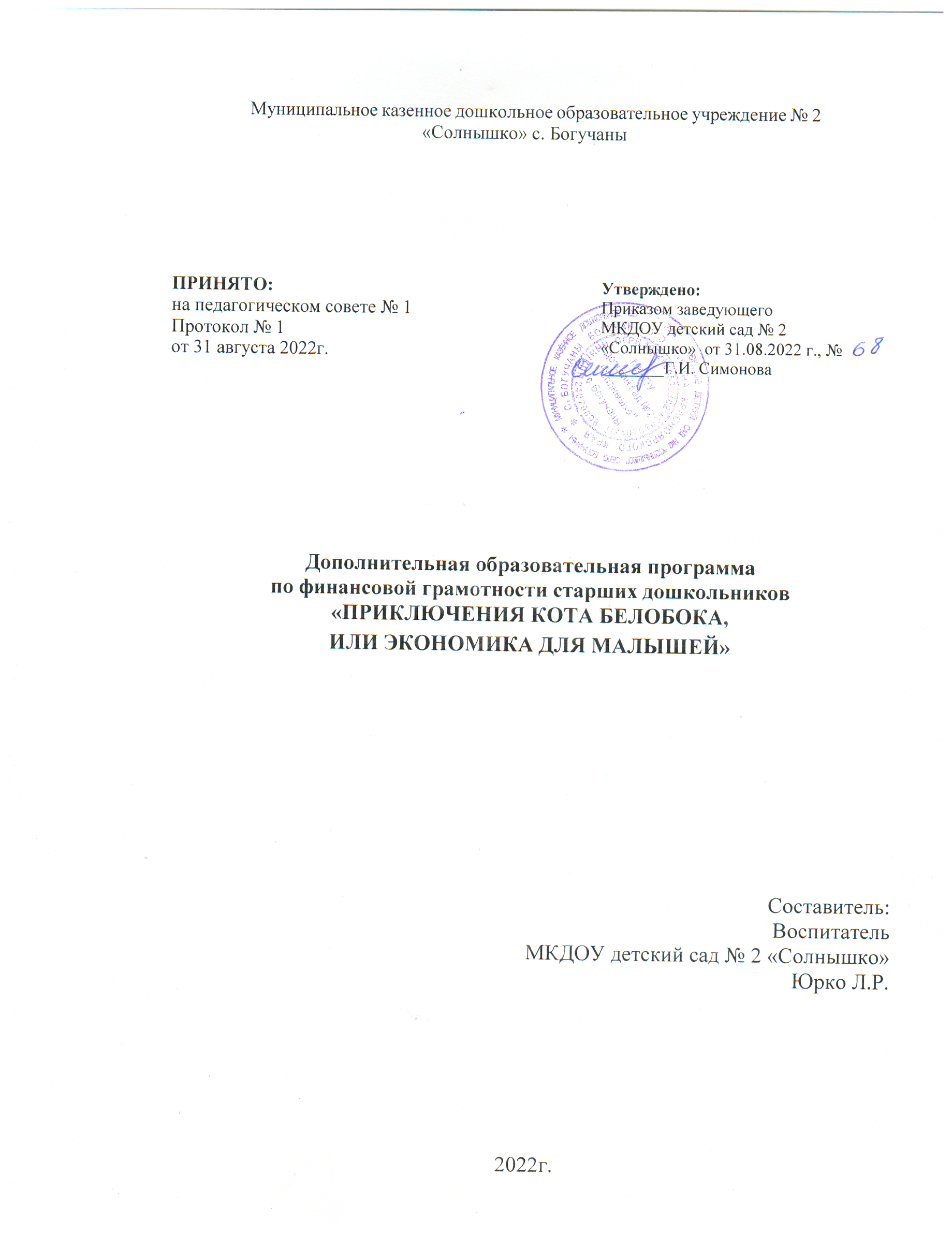 «Солнышко» с. БогучаныДополнительная образовательная программапо финансовой грамотности старших дошкольников«ПРИКЛЮЧЕНИЯ КОТА БЕЛОБОКА, ИЛИ ЭКОНОМИКА ДЛЯ МАЛЫШЕЙ»Составитель: ВоспитательМКДОУ детский сад № 2 «Солнышко»                      Юрко Л.Р.2022г.I	Целевой разделСодержаниеПояснительная записка	3Цели и задачи реализации Программы…………………………………………...6Диагностика	по	итогам	изучения	образовательного	курсаЦелевой раздел1.1 . Пояснительная запискаДополнительная образовательная программа «Приключение кота Белобока или экономика для малышей» разработана на основе парциальной программы по финансовой грамотности для детей старшего дошкольного возраста «Приключения кота Белобока, или экономика для малышей» Г. Н. Бириной, С. В. Герасименко, Е. А. Маркушевской  и предназначена для реализации в МКДОУ детский сад № 2  «Солнышко».Образовательная программа «Приключения кота Белобока, или экономика для малышей» (далее – Программа) разработана в целях финансового просвещения детей старшего дошкольного возраста. Требования современного общества сделали проблему экономического образования актуальной относительно данной возрастной группы.Финансовое просвещение и экономическое воспитание – сравнительно новое направление в дошкольной педагогике. Многочисленные исследования последних лет свидетельствуют о необходимости внедрения экономического образования с дошкольного возраста, когда дети получают первичный опыт участия в элементарных экономических отношениях, происходит их приобщение к миру экономической действительности.В современной концепции образования подчеркивается особое значение дошкольного возраста в формировании и развитии уникальной личности ребенка. Так как на этом этапе закладываются основы личностной культуры, обеспечивается освоение первоначальных социокультурных норм. Это является фундаментом для приобретения в будущем специальных знаний и навыков.Содержание Программы предполагает организацию деятельности детей старшего дошкольного возраста (5-7 лет) по освоению основных экономических понятий в занимательной и игровой форме.Данная программа разработана на основе нормативно-правовых документов, регламентирующих организацию деятельности дошкольных образовательных организаций:Федеральным законом от 29.12.2012 № 273-ФЗ «Об образовании в Российской Федерации»;Распоряжение Правительства Российской Федерации от 04 сентября 2014г. № 1726р «Об утверждении Концепции развития дополнительного образования детей»Приказ Министерства образования и науки РФ от 17.10.2013 г.	№ 1155 «Об утверждении федерального государственного образовательного стандарта дошкольного образования»;Приказ Министерства образования и науки РФ от 30.08.2013 № 1014«Об утверждении Порядка организации и осуществления образовательной деятельности по основным общеобразовательным программам дошкольного образования»;Письмо Министерства образования и науки РФ от 18 ноября 2015г. № 09–3242 «Методические рекомендации по проектированию дополнительных общеразвивающих программ»постановлением Главного санитарного врача РФ от 15.05.2013 г.      №26 «Об утверждении СанПиН 2.4.1.3049-13 «Санитарно- эпидемиологические требования к устройству, содержанию и организации режима работы в дошкольных организациях»;Уставом муниципального казенного дошкольного учреждения детский сад  № 2 «Солнышко» с. Богучаны (утвержден постановлением администрации Богучанского района от 19.01.2016 г.)Содержание программы определено с учётом дидактических принципов: от простого к сложному, систематичность, доступность и повторяемость материала.Срок реализации «Программы» – 2 года.Программа составлена в соответствии с принципами, определенными Федеральным государственным образовательным стандартом дошкольного образования (далее – ФГОС ДО):полноценное проживание ребенком всех этапов детства, обогащение детского развития;построение образовательной деятельности на основе индивидуальных особенностей каждого ребенка;содействие	и	сотрудничество	детей	и	взрослых,	признание	ребенка полноценным участником (субъектом) образовательных отношений;поддержка инициативы детей в различных видах деятельности;сотрудничество дошкольной образовательной организации с семьёй;приобщение детей к социокультурным нормам;формирование познавательных интересов и познавательных действий ребенка в различных видах деятельности;возрастная адекватность дошкольного образования;учёт этнокультурной ситуации развития детей.1.2. Цели и задачи реализации Программы Программа направлена на достижение следующих целей:формирование первичных экономических представлений и компетенций;развитие экономического мышления дошкольников;воспитание социально-личностных качеств и ценностных ориентиров, необходимых для рационального поведения в сфере экономики.Содержание Программы, в соответствии с ФГОС ДО, обеспечивает развитие личности, мотивации и способностей детей в различных видах деятельности и охватывает следующие структурные единицы, представляющие определенные направления развития и образования детей:социально-коммуникативное развитие;познавательное развитие;речевое развитие;художественно-эстетическое развитие;физическое развитие.Задачи реализации Программы:Образовательные:познакомить дошкольников с денежной сферой жизни;раскрыть взаимосвязь понятий: труд - продукт (результат труда) - деньги, подготовить к восприятию денег как жизненно необходимого, но ограниченного ресурса, труда как честного способа их заработать;сформировать у детей начальные навыки обращения с деньгами, правильное отношение к финансовым ресурсам и их целевому предназначению;подготовить к принятию своих первых финансовых решений;заложить азы ответственного отношения к денежным ресурсам, управлению и контролю над ними, мотивацию к бережливости, накоплению, полезным тратам;научить соотносить понятия надо, хочу и могу;обогатить словарный запас и познакомить с понятиями:трудиться, работать и зарабатывать;деньги, доходы;покупать, тратить, расходовать, транжирить;откладывать, копить, сберегать;одалживать, занимать, отдавать, возвращать;планировать, экономить.способствовать формированию гармоничной личности, осознающей нормы и ценности, определяющие основы финансово-экономических отношений между людьми в обществе;подготовить детей к жизненному этапу, когда будут появляться карманные (личные) деньги.Воспитательные:активизировать коммуникативную деятельность детей;стимулировать интерес к изучению мира финансов;сформировать у детей положительную мотивацию к формированию финансовой культуры и овладению финансовой грамотностью;способствовать повышению ответственности и самоконтроля - качеств, необходимых для достижения успеха в жизни;обеспечить психолого-педагогическую поддержку семьи и повышение компетентности родителей в вопросах формирования финансовой культуры ребёнка.Программа, рассчитанная на 72 занятия, построена на основе концентрического подхода, что предполагает разделение курса на два концентра.й концентр (1 год обучения – 36 занятий) –    базовый модуль«Финансовая азбука», в ходе реализации которого формируются первичные экономические представления дошкольников об экономических категориях«потребности», «труд», «товар», «деньги», «семейный бюджет».                    2-й концентр (2 год обучения – 36 занятий) –расширенный модуль«Занимательные	финансы»	(включает	разделы:	«Потребности	и	труд»,«Деньги», «Семейный бюджет»), развивающие и углубляющие представления дошкольников по основным темам курса через различные виды деятельности:непосредственно образовательная деятельность;игровая деятельность, включая сюжетно-ролевую игру, игру с правилами и другие виды игры;коммуникативная (общение и взаимодействие со взрослыми и сверстниками);познавательно-исследовательская деятельность;восприятие художественной литературы и фольклора;конструирование из разного материала;изобразительная деятельность;двигательная форма активности ребенка.В соответствии с СанПиН рекомендуемая продолжительность организуемой воспитателем непрерывной непосредственно образовательной деятельности по курсу – не более 30 минут. Так как курс «Приключение кота Белобока, или экономика для малышей» направлен на освоение экономических понятий дошкольниками и требует повышенной познавательной активности и умственного напряжения детей, его изучение следует организовывать в первую половину дня. Для профилактики утомления детей рекомендуется сочетать непосредственно образовательную деятельность с различными формами двигательной активности.В основу прогнозирования и оценивания результатов освоения Программы положен компетентностный подход. Под компетенциями понимается практический опыт выполнения конкретных действий.1.3.Возрастные особенности развития старших дошкольниковСтарший дошкольный возраст имеет свои особенности. В этот период дети любознательны, проявляют высокую познавательную активность, максимально открыты эмоциональному переживанию и сопереживанию. Развиваются предпосылки понятийного мышления: появляются элементы абстрактных рассуждений, проявляется интерес не только к тем явлениям, которые он видел непосредственно перед собой, но и к обобщённым свойствам предметов окружающей действительности. Ребёнок способен определить причинно-следственные связи между явлениями, проанализировать, обобщить новый материал и сделать вполне логические выводы.В старшем дошкольном возрасте происходит интенсивное развитие интеллектуальной, нравственно-волевой и эмоциональной сфер личности. Продолжается формирование базовых компонентов ценностных ориентаций.Закладываются основы морального поведения, формируются моральные нормы, свой опыт поведения, отношение к людям, выстраивается моральный облик ребёнка, черты которого проявляются в течение всей последующей жизни.Переход в старшую группу связан с изменением психологической позиции детей: они впервые начинают ощущать себя самыми старшими среди других детей в детском саду. Воспитатель помогает дошкольникам понять это новое положение. Он поддерживает в детях ощущение «взрослости» и на его основе стимулирует стремление к решению новых, более сложных задач познания, общения, деятельности. Опираясь на характерную для старших дошкольников потребность в самоуважении и признании их возможностей со стороны взрослых, воспитатель обеспечивает условия для развития детской самостоятельности, инициативы, творчества.Формирование финансовой культуры в части развития экономического мышления, деловых качеств, общественной активности и предприимчивости ограничено возрастными особенностями и психическим развитием дошкольников. В этот период дети ещё не готовы к правильному восприятию целого ряда финансово-экономических терминов, проведению сложных математических расчётов, планированию, анализу, синтезу и пр. Несоответствие между познавательными потребностями ребёнка и его возможностямипереработать информацию может привести к перегрузке сознания различными разрозненными сведениями и фактами, многие из которых дети этого возраста не в состоянии осмыслить и понять.Учитывая это, целесообразно сделать акцент на нравственные стороны, необходимые для финансового воспитания: уважение к своему и чужому труду, честность, справедливость, бережливость, ответственность, заботливость, чувство долга, взаимопомощь и поддержка в противовес вседозволенности, эгоизму, стремлению к наживе любой ценой и пр.Основополагающей идеей Программы выступает формирование у детей здорового интереса к деньгам, которые по своей сути глубоко социальны и выступают неотъемлемой частью окружающей среды.Главным принципом реализации Программы является адекватность возрасту. При ознакомлении дошкольников с основными финансовыми и экономическими понятиями следует принимать во внимание возрастные особенности, соблюдать чувство меры и осторожность.Программа соответствует принципу развивающего образования и сочетает принципы научной обоснованности и практической применимости, основывается на комплексно-тематическом принципе построения образовательного процесса и предполагает построение образовательного процесса на адекватных возрасту формах работы с детьми.Программа предлагает вариативные формы обучения - возможность творчески использовать в работе содержание тематического плана.Программа предполагает тесную связь этического, трудового и экономического воспитания, призвана способствовать формированию ценностных жизненных ориентаций в дошкольном возрасте.Планируемые результаты освоения программыВ результате освоения Программы дошкольники приобретут опыт в определении своих потребностей, научатся:регулировать потребности в соответствии с возможностями,выбирать предметы, необходимые в различных условиях,понимать значимость труда,выбирать товар в соответствии с ценой и качеством,разумно расходовать деньги,понимать необходимость экономии семейного бюджета.С целью диагностики уровня общих представлений детей о потребностях, труде, товаре, деньгах и семейном бюджете, а также для оценки эффективности реализации Программы базового модуля разработаны задания в занимательной форме, методика их обработки, оценки и систематизации. Диагностика проводится на первом, заключительном занятии базового модуля и на завершающем этапе изучения курса. Всего на диагностику в программе отведено 4 занятия.Форма проведения – групповая. Задания, предлагаемые детям для выполнения, различны по форме. Основу составляют: прослушивание и анализ сказки, беседы, упражнения, работа с карточками, игры, демонстрация компьютерных слайдов, загадки.Применение диагностики обеспечивает объективную оценку результативности как отдельных составляющих программы, так и всего курса в целом и позволяет определить уровень экономической культуры у детей старшего дошкольного возраста (высокий, средний, низкий) на разных этапах освоения Программы.Содержательный раздел программыФормы образовательной деятельностиПрограмма призвана вызвать интерес к финансовой грамотности у детей и родителей. С этой целью используются формы и методы, которые позволяют детям стать активными участниками учебного процесса (игры, обучающие сказки, интерактивные театральные мини-постановки, притчи, творческие проекты, загадки, ситуационные задачи, занятия- исследования и пр.). Особое внимание уделяется играм, сказкам, притчам и театральным мини-постановкам, которые позволяют незаметно, без напряжения формировать ценностную ориентацию и такие качества, как трудолюбие, бережливость, честность, милосердие, взаимопомощь, а также развивать самостоятельность, инициативность, творчество.Программа предусматривает следующие формы и методы реализации:игровые (игры, игровые упражнения, игровые приёмы, интерак-тивные театральные мини-постановки и др.);словесные	(беседа,	объяснение,	рассуждение,	рассказ	взрослого, чтение и обсуждение художественной литературы, пояснение и др.);наглядные	(наблюдение,	просмотр	фильмов,	рассматривание предметов, плакатов, зарисовок, картин, иллюстраций и др.);практические (исследование, моделирование и др.).Базовой формой и методом реализации Программы является игра. Ребёнок	осваивает	и	познаёт	мир	через	игру,	поэтому	обучение,осуществляемое с помощью игры, для дошкольника естественно.В совместной игровой деятельности происходит активное общение детей друг с другом и взрослым, которое заряжает положительными эмо- циями, стимулирует познавательную активность, способствует развитию мышления. В процессе игры дети осваивают знания, овладевают умениями инавыками, учатся культуре общения и поведения. В играх моделируются реальные жизненные ситуации, устанавливается адекватная возрасту ситуация общения, развивается речь (объяснительная и доказательная). Игры включают в себя познавательное и воспитательное содержание, что позволяет интегративно решать задачи по формированию у старших дошкольников основ финансовой культуры. В повседневной жизни возникают ситуации, когда с ребёнком можно поговорить о финансах. Знания и навыки, приобретённые в процессе игр и игровых занятий, будут способствовать экономическому развитию дошкольников, которое не прекратится с окончанием детского возраста, так как представляет собой процесс длиною в жизнь.Интерактивный мини-спектаклъ (обучающая сказка) - один из са- мых эффективных методов обучения, лучшая среда для раскрытия и роста творческого потенциала, обогащения внутреннего мира ребёнка, воз- можность обсуждения и советов.Хороший эффект в работе по формированию финансовой культуры дошкольника достигается и с помощью ситуационных задач, занятий-ис- следований, занятий-бесед, интерактивных занятий, папок-передвижек, сказок и иного фольклора.Ситуационная задача представляет один из видов интерактивного обучения, методический приём, включающий совокупность условий, на- правленных на решение практически значимой ситуации, и способствующий развитию мотивации к познавательной деятельности.Решение ситуационных задач способствует формированию умения объяснять явления действительности, ориентироваться в мире ценностей.Занятия-исследования - один из основных путей познания, наиболее полно соответствующий природе ребёнка и современным задачам обучения и воспитания. Программа предусматривает использование начального, самого простого уровня исследования, когда взрослый ставит проблему, сам намечает стратегию и тактику её решения. Решение же находит сам ребёнок.Беседы, разговор, рассказывание, объяснение могут быть использова- ны при реализации всех образовательных областей Программы.Викторины и конкурсы можно рассматривать как своеобразные формы познавательной деятельности с использованием информационно- развлекательного содержания.Папка-передвижка предназначена для работы с семьёй. Темы папок са- мые разнообразные: «Наша семья трудится», «Мы идём в магазин», «Мы идём в банк», «Мы планируем», «Мы копим» и пр. В каждой папке указана тема, содержание и правила  работы  с  ней. Родители берут эти папки наопределённый срок (выходные дни, праздники), занимаются с детьми, пишут свои отзывы, наблюдения, пожелания. Осуществляется «обратная связь» с семьёй.Чтение — основная форма восприятия художественной литературы как особого вида детской деятельности, а также эффективная форма развития познавательно-исследовательской, коммуникативной деятельности, решения задач психолого-педагогической работы таких образовательных областей, как «социально-коммуникативное развитие», «познавательное развитие»,«художественно-эстетическое развитие», «речевое развитие».Тематические стенды с наглядным и консультативным материалом по различным вопросам, который меняется раз в месяц. Например: «Советуют специалисты», «Школа для родителей», «Поход в магазин», «Поход в банк»,«Учимся бережливости» и ряд других.Выставки по темам программы с использованием фотоснимков игровой, учебной, трудовой деятельности детей и взрослых.Оздоровительные паузы (физкультурные минутки) помогают не только повысить двигательную активность детей, но и создать положительно окрашенную эмоциональную атмосферу. Как известно, вынужденная статическая поза и длительная умственная работа во время занятий ведут к утомлению дошкольников, снижают уровень их работоспособности и внимания, нарушается поступление кислорода к внутренним органам, мышцам, головному мозгу, появляются предпосылки к нарушению осанки. Для того, чтобы избежать этих негативных явлений, необходимо научить детей чередовать умственное напряжение с физической работой. Например, в рекомендациях используются элементы физических упражнений с привлечением сказочных персонажей: кота Белобока, тетушки Совы и др.Психогимнастические паузы – это специальные упражнения (этюды, игры), направленные на развитие и коррекцию различных сторон психики ребенка (как его познавательной, так и эмоционально-личностной сферы). Прежде всего, такие занятия показаны детям с чрезмерной утомляемостью, истощаемостью, непоседливым, вспыльчивым, замкнутым и т. д. Не менее важно использовать психогимнастику с целью психофизической разрядки. Психогимнастические упражнения позволят создать позитивный настрой на дальнейшую работу и снять эмоциональное напряжение.Формы и методы реализации Программы являются системными, интегративными образованиями. Практически все формы реализации Программы могут выступать в качестве методов. Каждый метод можно использовать в зависимости от потребностей реализации Программы в целяхстимулирования деятельности детей, создания условий для приобретения ими опыта или осознания этого опыта.Варианты взаимодействия с семьями дошкольниковДошкольное образовательное учреждение представляет собой первый социальный институт, в котором начинается педагогическое просвещение родителей, приобщение их к единому образовательному пространству.Важной составляющей Программы является активное привлечение родителей, которые рассматриваются как важные действующие лица и помощники воспитателя в формировании у детей финансовой культуры.С этой целью необходимо обеспечить открытость дошкольного об- разовательного учреждения для родителей, предоставить им полную ин- формацию об образовательной Программе, о ходе её реализации, о спе- цифике образовательного процесса, возможность обсуждения вопросов, связанных с реализацией Программы, поддерживать образовательные инициативы родителей. Программа предполагает проведение ряда занятий и подготовку буклета для родителей, чтобы ознакомить их с теми понятиями, которые изучают дети, и таким образом вовлечь их в процесс плодотворного взаимодействия по формированию финансовой культуры.Содержание программыБазовый модуль «Финансовая азбука» (1 год обучения) – 36 занятийРаздел 1. ПотребностиЦель: способствовать формированию первоначальных представлений о потребностях.Задачи:познакомить детей с многообразием потребностей человека;сформировать представления об ограниченности возможностей;научить определять разницу между «хочу» и «надо»;формировать	коммуникативно-экономическую	грамотность, развивать экономическое мышление;способствовать развитию элементарных учебных умений(действовать по образцу) и аналитико-синтетических умений и действий;воспитывать социально-нравственные качества: бережливость, рачительность, смекалку, трудолюбие, желание учиться, умение планировать дела, осуждать жадность и расточительность.Результаты изучения раздела «Потребности»Первичное понимание экономических терминов: «потребности»,«жизненно важные потребности», «возможности».Умения:определять основные потребности человека;определять жизненно важные потребности человека в различных ситуациях;выбирать необходимые для жизни предметы;соотносить собственные желания и возможности.Компетенции:определять разницу между «хочу» и «надо», между «хочу» и«могу»;выбирать предметы в различных условиях;регулировать потребности в соответствии с возможностями.Экономические понятия раздела: «потребности», «жизненно важные потребности», «возможности».Потребности – это то, что необходимо человеку, без чего он не может обойтись.Жизненно важные потребности – это то, без чего человек не может жить (пища, солнце, воздух, вода, жилье, одежда).Возможности – это то, что человек может получить, сделать, добиться.Изучение раздела «Потребности» подготавливает дошкольников к изучению раздела «Труд», способствует пониманию взаимосвязи между категорией «потребности» и трудом как основным источником для удовлетворения многочисленных потребностей человека.Раздел 2. ТрудЦель: способствовать формированию первоначальных представлений о труде.Задачи:расширить представления детей о труде взрослых;познакомить детей с многообразием профессий человека;способствовать развитию элементарных учебных умений (действовать по образцу) и аналитико-синтетических умений и действий;способствовать воспитанию уважения к труду, к результатам труда людей;воспитывать социально-нравственные качества: бережливость, рачительность, смекалку, трудолюбие, желание учиться, умение планировать дела, осуждать жадность и расточительность;формировать коммуникативно-экономическую грамотность, развивать экономическое мышление.Результаты изучения раздела «Труд»Первичное понимание экономических терминов: «труд», «профессия»,«специальность», «продукт труда».Умения:определять продукт труда;соотносить профессию с ее атрибутами.Компетенции:понимать значимость труда для человека.Экономические      понятия       раздела:       «труд»,       «профессия»,«специальность», «продукт труда».Труд – деятельность человека, которая направлена на удовлетворение потребностей.Профессия – это основное занятие, дело, которому человек обучен. (Например, врач, учитель).Специальность – это дело, которым человек конкретно занимается в рамках своей профессии. (Врач-терапевт, врач-хирург, учитель истории, учитель начальных классов и т. д.)Продукт труда – результат труда.Изучение раздела «Труд» подготавливает дошкольников к изучению разделов «Товар» и «Деньги». Способствует пониманию взаимосвязи между понятием «труд», «товар», «деньги» как основных источников для удовлетворения многочисленных потребностей человека.Раздел 3. ТоварЦель: способствовать формированию первоначальных представлений о купле-продаже товаров.Задачи:познакомить детей с понятиями «товар»,	«полезность товара»,«стоимость», «цена», «покупка», «распродажа», «реклама»;научить определять разницу между обменом и покупкой-продажей товара;объяснить роль торговли в удовлетворении потребностей людей;объяснить, от чего зависит цена товара;научить детей сравнивать и анализировать цены на товар;развивать внимание, мыслительные операции, речь;воспитывать понимание того, что в любой товар вложен труд человека, и к нему надо относиться бережно.Результаты изучения раздела «Товар»Первичное понимание экономических терминов: «товар», «полезность товара», «стоимость», «цена», «покупка», «распродажа», «реклама».Осознание взаимосвязи понятий «труд–товар–потребности».Первоначальные экономические умения:определять разницу между обменом и покупкой-продажей товара;сравнивать цены на товар, объяснять разницу.Компетенции:выбирать товар в соответствии с ценой и качеством;делать покупки.Экономические понятия раздела: «товар»,   «полезность товара»,«стоимость», «цена», «покупка», «распродажа», «реклама».Товар – продукт труда для обмена или продажи.Полезность товара – способность товара удовлетворять потребности человека.Стоимость – затраты, необходимые для создания товара.Цена – количество денег, которые надо заплатить за товар или услугу.Покупка – приобретение товара за определенную плату.Распродажа – торговля товарами сезонного спроса по сниженным ценам.Реклама – это информация для покупателей о товарах и услугахИзучение раздела «Товар» опирается на представления детей, сформированные при изучении разделов «Потребности» и «Труд», закрепляет понимание того, что любой товар создаётся трудом для удовлетворения потребностей человека.Усвоение раздела «Товар» подготавливает дошкольников к восприятию содержания раздела «Деньги», способствует пониманию роли денег в процессе купли-продажи.Раздел 4. ДеньгиЦель: способствовать формированию первоначальных представлений о деньгах как об универсальном средстве обмена, платежа и накопления.Задачи:познакомить детей с  понятиями «деньги», «монета», «банкнота»,«банк», «вклад», «кредит», «валюта»;закрепить знания детей о внешнем виде современных денег;учить находить отличительные и сходные признаки между монетой и банкнотой, между банкнотами разного достоинства;помочь детям осознать роль денег в жизни людей;сформировать первоначальные представления о банке, о монетном дворе, о валюте;научить детей сравнивать и анализировать цены на товар;способствовать осознанию детьми необходимости труда для получения денег;способствовать развитию умения детей пользоваться деньгами;формировать разумное отношение к расходованию денег;формировать коммуникативно-экономическую грамотность, развивать экономическое мышление;способствовать развитию элементарных учебных умений (действовать по образцу) и аналитико-синтетических умений и действий;воспитывать социально-нравственные качества: бережливость, рачительность, смекалку, трудолюбие, желание учиться, умение планировать дела, осуждать жадность и расточительность.Результаты изучения раздела «Деньги»Первичное понимание экономических терминов: «деньги», «монета»,«банкнота», «банк», «вклад», «кредит», «валюта».Умения:определять разницу между обменом и покупкой-продажей товара;сравнивать цены на товар, объяснять разницу.Компетенции:умение пользоваться деньгами;умение разумно расходовать деньги.Экономические понятия раздела: «деньги», «монета», «банкнота»,«банк», «вклад», «кредит», «валюта».Деньги – особый универсальный товар, который измеряет стоимость других товаров или услуг.Монеты – деньги, изготовленные из металла.Банкнота – вид бумажных денег.Банк – кредитно-финансовое учреждение, осуществляющее операции, связанные с накоплением денежных средств, посредничеством в платежах, кредитованием.Вклад – деньги, хранящиеся в банках.Кредит – деньги, предоставленные в долг с уплатой процента.Валюта – денежная единица страны.Изучение раздела «Деньги» опирается на представления детей, сформированные при изучении разделов «Потребности» и «Товар», закрепляет понимание того, что любой товар, созданный для удовлетворения потребностей человека, покупается и продаётся за деньги.Усвоение раздела «Деньги» подготавливает дошкольников к восприятию содержания раздела «Семейный бюджет», способствует пониманию роли денег в процессе планирования доходов и расходов семьи.Раздел 5. Семейный бюджетЦель: способствовать формированию первоначальных представлений о семейном бюджете и значимости финансовой грамотности в семейной экономике.Задачи:познакомить детей с понятием «семейный бюджет», его структурой (формы доходов и расходов) и динамикой;научить ориентироваться в семейном бюджете, рационально формулировать свои запросы как члена семьи;сформировать первоначальное представление о различных способах сбережений и экономии бюджета семьи;сформировать представление о расходах семьи, понимание основных потребностей семьи и способов их удовлетворения;формировать коммуникативно-экономическую грамотность, развивать экономическое мышление;способствовать развитию элементарных учебных умений (действовать по образцу) и аналитико-синтетических умений и действий;воспитывать социально-нравственные качества: бережливость, рачительность, смекалку, трудолюбие, желание учиться, умение планировать дела, осуждать жадность и расточительность.Результаты изучения раздела «Семейный бюджет»Первичное понимание экономических терминов: «семейный бюджет»,«доходы и расходы», «формы дохода: зарплата, трудовая пенсия, стипендия, выигрыш», «семейные сбережения», «планирование», «экономика семьи».Умения:объяснять структуру семейного бюджета;размышлять	о	доходе	и	его	динамике,	о	расходах	и	их многообразии;решать посредством математических действий экономические задачи, связанные с распределением средств семейного бюджета.Компетенции:понимать потребности и возможности семьи;разумно расходовать деньги;понимать необходимость экономии семейного бюджета;уметь экономить и сберегать средства семейного бюджета.Экономические понятия	раздела:	«семейный бюджет»,	«доход»,«расход», «доходы семьи», «зарплата», «трудовая пенсия», «стипендия»,«премия».Семейный бюджет – это доходы и расходы денежных средств семьи за определенное время.Доходы семьи – это деньги и материальные ценности, полученные членами семьи.Расходы	семьи	–	это	деньги,	затраченные	на	удовлетворение потребностей членов семьи: на оплату услуг и на покупку товаров.Обязательные (основные) расходы – приобретение товаров и услуг, без которых нельзя обойтись.Необязательные (неосновные) расходы – приобретение товаров и услуг, без которых можно обойтись.Зарплата – это деньги, получаемые за работу. Зарплата – это оплата труда за месяц, за неделю или день.Трудовая пенсия – это деньги, которые платят пожилым людям, проработавшим до этого много лет.Стипендия – это ежемесячная денежная выплата студентам.Премия – это деньги, получаемые дополнительно к заработной плате за особые успехи в работе.Изучение	раздела	«Семейный	бюджет»	завершает	реализацию базового	модуля	«Финансовая	азбука».	В	рамках	раздела		«Семейныйбюджет» расширяются представления, полученные в ходе изучения разделов«Потребности», «Деньги», «Труд».Заключение по базовому модулю «Финансовая азбука»Диагностика	по	итогам	изучения	базового	модуля	«Финансовая азбука».Расширенный модуль «Занимательные финансы» (2 год обучения) – 36 занятийРаздел 1. «Потребности и труд»Цель: закрепить первоначальное представление о потребностях человека и роли труда в его жизни посредством различных видов деятельности – игровой, художественно-речевой, театрализованной, изобразительной, двигательной, коммуникативной.Задачи:закрепить	понимание	экономических	категорий	«потребности»,«труд», «продукт труда», «профессия», «специальность»;способствовать	развитию	умения	соотносить	свои	желания	со своими возможностями;продолжить	формирование	элементарных	представлений	о различных профессиях и специальностях;стимулировать	проявление	уважительного	отношения	к	людям разных профессий, понимание роли их труда;стимулировать проявление интереса к профессиям, желания учиться;формировать социально-нравственные качества: трудолюбие, умение планировать дела;развивать практические умения в продуктивных и творческих видах деятельности;во всех видах деятельности и общения способствовать развитию диалогической и монологической речи;развивать познавательные интересы, сенсорные и интеллектуальные способности;поддерживать	экспериментирование	с	материалами,	словом, движением, развивать воображение и творческое начало;продолжать формировать эстетическое отношение к окружающему миру и художественные способности.Результаты изучения разделаПонимание	значения	экономических	категорий:	«потребности»,«труд», «продукт труда», «профессия», «специальность».Умения:осознанно использовать в речи слова: «потребности», «труд»,«продукт труда», «профессия», «специальность»;соотносить свои желания со своими возможностями;определять продукт труда;размышлять, высказывать своё мнение о значимости труда людей разных профессий;соотносить профессию с ее атрибутами.На основании ФГОС дошкольного образования (приказ Минобрнауки России от 17.10.2013 г. № 1155) в рамках реализации Программы образовательная деятельность осуществляется по следующим направлениям и нацелена на формирование соответствующих компетенций:социально-коммуникативное развитие – понимание необходимости труда для удовлетворения потребностей; готовность к собственной деятельности на благо других людей; позитивные установки к различным профессиям; предпосылки интереса к обучению отдельной профессии;познавательное развитие – первичные представления о потребностях человека и необходимости их соотнесения с возможностями; умение определять необходимое и желаемое; общее представление о различных профессиях;речевое развитие – умение использовать в активной речи слова«потребности», «труд», «продукт труда», «профессия».художественно-эстетическое развитие – готовность ребенка реализовать полученные экономические представления о труде людей разных профессий, в самостоятельной творческой деятельности (изобразительной и др.).Формы реализации раздела «Потребности и труд»непосредственно образовательная деятельность;игровая деятельность, включая сюжетно-ролевую игру, игру с правилами и другие виды игры;коммуникативная (общение и взаимодействие со взрослыми и сверстниками);познавательно-исследовательская деятельность;восприятие художественной литературы и фольклора;изобразительная деятельность;двигательная форма активности ребенка.Тематическая связь раздела «Потребности и труд» с другими разделамиРаздел «Потребности и труд», расширяя экономические представления детей, полученные в ходе изучения базового модуля, подготавливает дошкольников к изучению углубленных разделов «Товар» и«Деньги». Способствует пониманию взаимосвязи между понятиями «труд»,«продукт труда», «товар», «деньги», пониманию труда как основного источника для удовлетворения многочисленных потребностей человека.Раздел 2. «Деньги»Цель: закрепить представление о деньгах как универсальном средстве обмена, платежа и накопления посредством различных видов деятельности – подвижно-игровой, художественно-изобразительной, коммуникативно- речевой.Задачи:сформировать базовое представление об эволюции товарообмена в товарно-денежные отношения;способствовать осознанию роли денег в жизни людей;закрепить знания о внешнем виде современных банкнот и монет;способствовать осознанию необходимости труда для получения денег;сформировать представление о различиях банкнот РФ разного достоинства;научить сравнивать товары разной цены и качества;сформировать предпосылки разумного отношения к расходованию денег;дать первоначальное представление о банке как организации, с помощью которой можно сохранить, одолжить деньги, приобрести иностранную валюту и получить пластиковую карточку;способствовать развитию коммуникативных навыков;сформировать представление о правилах взаимодействия с сотрудниками банков и магазинов.Результаты изучения разделаПонимание	значения	экономических	понятий:	«деньги»,«товарообмен», «монета», «банкнота», «банк», «заработная плата», «валюта»,«номинал», «размен» «сдача», «наличные деньги», «безналичные деньги»,«пластиковая	карта»,	«тратить»,	«одолжить»,	«сохранить»,	«магазин»,«товар»,	«цена»,	«качество»,	«список	покупок»,	«торговый	центр»,«универмаг»,	«супермаркет»,	«производство»,	«вклад»,	«кредит»,«Центральный банк».Умения:использовать в речи понятия «банкнота» и «монета» как словесные обозначения основных форм денег;определять ситуации, в которых возможно воспользоваться наличными и безналичными деньгами;рационально размышлять о ценности тех или иных товаров, имея представление об их цене, качестве и необходимости для семьи;соотносить свои желания / стремления с интересами других людей, принимать участие в коллективных делах;различать ситуации, требующие обращения в магазин, банк, сервисные учреждения, работающие по принципу товарно-денежного обмена.На основании ФГОС дошкольного образования (приказ Минобрнауки России от 17.10.2013 г. № 1155) в рамках реализации Программы образовательная деятельность осуществляется по следующим направлениям и нацелена на формирование соответствующих компетенций:социально-коммуникативное развитие: понимать необходимость разумного отношения к получению и трате денег в современном обществе;познавательное развитие: формирование первичного представления о роли денег в современном обществе, наличной и безналичной формах денежного обращения;речевое развитие: умение использовать в активной речи понятия«деньги», «монета»,   «банкнота»,   «магазин»,   «банк»,   «цена»,   «сдача»,«тратить», «сохранить», «вклад»;художественно-эстетическое развитие: реализация продуктивной деятельности (рисование, лепка, аппликация, конструирование) в форме индивидуального творчества для закрепления понятий «деньги», «элементы защиты денег», «номинал», «зарплата», «цена», «товар», «банк»,«профессия», «кредит».Формы реализации раздела «Деньги»:непосредственно образовательная деятельность;игровая деятельность, включая сюжетно-ролевую игру, игру с правилами и другие виды игры;коммуникативная (общение и взаимодействие со взрослыми и сверстниками);познавательно-исследовательская деятельность;восприятие художественной литературы и фольклора;изобразительная деятельность;двигательная форма активности ребенка.Тематическая связь раздела «Деньги» с другими разделамиИзучение раздела «Деньги» базируется на первичных знаниях, полученных при освоении базового модуля, а также раздела «Потребности и труд». Ознакомление детей с разделом «Деньги» закрепляет осознание того, что любой товар, создается производителем, реализуется магазинами различной направленности и приобретается рядовыми гражданами для удовлетворения потребностей, за деньги. Также закрепляется понимание сущности банков и взаимодействия с ними людей.Освоение материалов раздела «Деньги» способствует подготовке детей дошкольного возраста к восприятию раздела «Семейный бюджет» и содействует грамотному восприятию значимости роли денег в процессе планирования доходов и расходов семьи.Раздел 3. «Семейный бюджет»Цель: закрепить первоначальное представление о семейном бюджете и значимости финансовой грамотности в семейной экономике посредством различных видов деятельности – игровой, художественно-речевой, театрализованной, изобразительной, двигательной, коммуникативной.Задачи:закрепить понимание экономической категории «Семейный бюджет», его структуры и динамики;способствовать развитию умения ориентироваться в семейном бюджете и способности рационально формулировать свои запросы как члена семьи;продолжить формирование элементарных представлений о различных способах сбережений денежных средств семьи;стимулировать проявление собственного отношения к вопросам семейной экономики;воспитывать бережливость, рачительность, смекалку, трудолюбие; осуждать жадность и расточительность;развивать практические умения в продуктивных и творческих видах деятельности;во всех видах деятельности и общения способствовать развитию диалогической и монологической речи;развивать познавательные интересы, сенсорные и интеллектуальные способности;поддерживать	экспериментирование	с	материалами,	словом, движением, развивать воображение и творческое начало;продолжать формировать эстетическое отношение к окружающему миру и художественные способности.Результаты изучения раздела:Понимание значения экономических категорий: «семейный бюджет»,«доходы и расходы», «формы дохода: зарплата, трудовая пенсия, стипендия, выигрыш», «семейные сбережения», «экономика семьи», «планирование».Умения:осознанно использовать в речи слова: «семейный бюджет»,«доходы»	«расходы»,	«семейные	сбережения»,	«экономика	семьи»,«планирование»;рационально формулировать свои запросы как члена семьи;размышлять, высказывать своё мнение по вопросам семейной экономики;посредством математических действий решать экономические задачи, связанные с распределением средств семейного бюджета.На основании ФГОС дошкольного образования (приказ Минобрнауки России от 17.10.2013 г. № 1155) в рамках реализации Программы образовательная деятельность осуществляется по следующим направлениям и нацелена на формирование соответствующих компетенций:социально-коммуникативное развитие – понимание норм и ценностей семейных взаимоотношений в рамках семейной экономики (семейного бюджета); готовность к собственной деятельности на благо семьи, позитивные установки к различным видам труда и творчества, приносящих доход семье; предпосылки морально-этического поведения в рамках семейного бюджета;познавательное развитие – первичные представления о семейном бюджете и его динамике, формах дохода и расхода; общее представление о различных способах сбережений денежных средств семьи; готовность решатьпростейшие экономические задачи посредством математических действий, связанные с распределением средств семейного бюджета;речевое развитие – умение использовать в активной речи слова«семейный   бюджет»,   «доходы»   «расходы»,    «семейные   сбережения»,«экономика семьи», «планирование», «зарплата», «трудовая пенсия»;художественно-эстетическое развитие – готовность ребенка реализовать полученные экономические представления в самостоятельной творческой деятельности (изобразительной, конструктивно-модельной и др.).Формы реализации раздела «Семейный бюджет»:непосредственно образовательная деятельностьигровая деятельность, включая сюжетно-ролевую игру, игру с правилами и другие виды игры;коммуникативная (общение и взаимодействие со взрослыми и сверстниками);познавательно-исследовательская деятельность;восприятие художественной литературы и фольклора;конструирование из разного материала;изобразительная деятельность;двигательная форма активности ребенка.Тематическая связь раздела «Семейный бюджет» с другими разделамиИзучение раздела «Семейный бюджет» завершает реализацию Программы. В рамках раздела «Семейный бюджет» расширяются и отрабатываются экономические представления, полученные в ходе изучения базового модуля «Финансовая азбука» и углубленных разделов «Потребности и труд» и «Деньги».Обобщение по курсуДиагностика по итогам изучения курса «Приключения кота Белобока, или экономика для малышей».Учебно-тематический план по финансовой грамотности с детьми старшей группы (5-6 лет). Содержание первого года обучения.Учебно-тематический планСодержание первого года обученияКалендарно – учебный графикПланирование разработано на месяц, каждое из занятий включает различные структурные элементы.Старшая группа (первый год обучения)Учебно-тематический план по финансовой грамотности с детьми старшей группы (6-7 лет). Содержание второго года обучения.Учебно-тематический планСодержание второго года обученияКалендарно – учебный графикПланирование разработано на месяц, каждое из занятий включает различные структурные элементы.Подготовительная группа (второй год обучения)Организационный раздел программыОписание материально-технического обеспечения ПрограммыОрганизация образовательной деятельностиВсе разделы программы объединяет игровой метод проведения занятий. Игровой метод придаёт образовательной деятельности привлекательную форму, облегчает процесс запоминания и освоения упражнений, повышает эмоциональный фон занятий, способствует развитию мышления, воображения и творческих способностей ребёнка.Программа рассчитана на 72 учебных занятия. Занятия проводятся 1 раз в неделю по 25-30 минут. С целью сохранения здоровья и исходя из программных требований продолжительность занятия соответствует возрасту детей.Формы подведения итогов: открытое занятие для родителей, интер- активная театрализованная мини-постановка, выставка, презентация проектов, игра-испытание, КВН, викторина и др.Средства реализации Программы способствуют созданию развива- ющей среды с учётом возрастных и индивидуальных особенностей до- школьников, специфики их образовательных потребностей и интересов.Учитывая тот факт, что наличие обратной связи повышает эффектив- ность реализации Программы, предусмотрено использование как традици- онных средств (книги, модели, макеты, иллюстративный материал, игрушки, инвентарь для всех видов труда, оборудование и материалы для лепки,аппликации, рисования, конструирования, дидактический материал и др.), так и интерактивных средств (аудио- и видеоматериалы, электронные ре- сурсы), основанных на достижениях технологического прогресса.Для успешной   реализации   Программы   должны   быть   обеспеченыследующие условия:активная поддержка родителей (законных представителей), вов- лечение семей непосредственно в образовательную деятельность;использование форм и методов работы с детьми, соответствующих их возрастным особенностям;поддержка взрослыми положительного, доброжелательного отно- шения детей друг к другу и взаимодействия детей друг с другом в разных видах деятельности;предоставление детям возможности выбора материалов, видов ак- тивности, участников совместной деятельности и общения;уважение взрослых к человеческому достоинству детей, форми- рование и поддержка их положительной самооценки, уверенности в соб- ственных возможностях и способностях.Диагностический материалОбязательным элементом в преподавании курса является диагностическая составляющая (всего 4 занятия). Ее применение обеспечивает объективную оценку результативности как отдельных модулей программы, так и всего курса в целом.С целью диагностики начального уровня общих представлений детей о потребностях, труде, товаре, деньгах и семейном бюджете разработаны задания, которые предлагаются детям на первом занятии. Они позволяют определить, насколько хорошо дошкольники владеют понятием«потребности», умеют различать виды потребностей; что они знают о труде и его роли в жизни. Диагностические задания помогают выявить и оценить представления о семейном бюджете, его составляющих (зарплата, пенсия, стипендия и т. д.), доходах и расходах семьи, понимание необходимости сбережения денежных средств.В процессе выполнения занимательных заданий выявляется умение детей считать, сравнивать, обобщать, применять знания в конкретных ситуациях. Анализ результатов диагностики позволяет определить начальный уровень экономической культуры у детей старшего дошкольного возраста (высокий, средний, низкий). Форма проведения диагностики – групповая. Диагностическими средствами выступают задания и упражнения,предлагаемые детям в творческой форме: прослушивание и анализ сказки, беседа, упражнения, работа с карточками, игра, демонстрация компьютерных слайдов, загадки.Повторная диагностика проводится дважды: после изучения базового модуля (1 занятие) и по окончании изучения курса (2 занятия). Для определения степени эффективности реализации программы предлагаются итоговые задания в занимательной форме, методика их обработки, оценки и систематизации.Входная диагностика перед изучением курсаЦель: провести диагностику сформированности первичных представлений детей о потребностях, труде, товаре, деньгах и семейном бюджете.Форма проведения: индивидуально-групповая.Диагностические средства: чтение и анализ сказки, беседа, упражнения, работа с карточками, игровое упражнение.Оборудование:карточки с изображением потребностей;картинки с изображением представителей различных профессий;карточки с изображением предметов и денежных знаков;мешочек с деньгами (монеты и банкноты);маркеры.Диагностику рекомендуется проводить в два этапа: 1этап – групповой: предварительное чтение сказки в свободное время; 2 этап – индивидуальный: чтение элементов сказки и выполнение заданий по блокам.Организация детской деятельности1. – Здравствуйте, ребята! Я хочу познакомить вас с необычным котом, его зовут Белобок, он будет приходить к вам на занятия и рассказывать увлекательные истории из своей жизни. Сегодня мы с вами прочитаем первую сказку про кота Белобока. Слушайте очень внимательно, потом мы будем отгадывать загадки, рисовать и выполнять много интересных заданий.Воспитатель читает детям сказку про кота Белобока.Жил-был на белом свете кот Белобок. Вы думаете, он был белым и пушистым? Нет, Белобок – кот черный, с зелеными глазами, белыми носочками на передних лапах и белым пятном на боку. Жил кот, не тужил. Хозяев своих воспитывал: требовал, чтобы гладили ласково спинку, за ушами почесывали нежно, чтобы еды полная миска была и его кресло никтоне занимал. Зажмурив глаза и тихонько урча, грелся Белобок на солнышке на балконе, лапкой пытался пролетающих птичек ловить. Уж очень раздражали птахи ленивого кота своим чириканьем; летают туда-сюда, как будто других дел у них нет. То ли дело у Белобока – ни минуты свободной. О диван хозяйский когти поточить надо, землю из цветочного горшка разбросать по комнате, рыбьим хвостом поиграть, а потом спрятать его в спальне, под подушкой, пусть хозяин с хозяйкой находке порадуются. Устанет Белобок от дневных забот, дремлет перед телевизором, размышляет, что бы такое назавтра придумать, чем хозяев удивить и самому порадоваться.И так день за днем. Обленился кот, растолстел, трудно ему стало с боку на бок переворачиваться. Даже мысли о разных проделках приходили в его голову все реже и реже. Еда, потом сон, сон да еда. И так изо дня в день. И ничего нового, интересного с Белобоком не случается. Хозяева по струнке ходят, все желания кота выполняют. Но разве это жизнь? А за окном солнце светит, голуби воркуют и воробьи чирикают о том, что недалеко от города, в лесу, странные события происходят. Зверье объединилось в лесное братство, никто никого не ест, живут все дружно, каждый делает все, что умеет. Как грибы после дождя, появились в лесу магазины, мастерские разные, даже банк открылся. Подумал кот и решил пойти в лес, своими глазами все увидеть. Хоть и жалко ему было хозяев, но и свою жизнь надо устраивать самостоятельно.Белобок выскользнул через приоткрытую дверь и был таков… После прочтения отрывка сказки организуется беседа по вопросам. I-й блокЧто было нужно коту Белобоку для счастливой жизни в семье?У ребят на столах карточки с изображением потребностей.Дети	рассматривают	карточки	с	изображением	потребностей (желаний) кота и называют их.Что из этого является жизненно важным, а без чего можно обойтись?Дети раскладывают карточки на две группы.й блокКакие занятия были у кота Белобока, когда он жил в семье?Дети называют.Можно ли сказать, что он был занят трудом?А какую деятельность можно назвать трудом?Воспитатель	демонстрирует	картинки	с	изображением представителей различных профессий.Каким трудом занимаются люди, изображенные на картинках?Знаете ли вы название этих профессий? Перечислите их.После выполнения заданий, воспитатель зачитывает следующий отрывок из сказки.«Вот она, долгожданная свобода!» – воскликнул Белобок, подойдя к лесной опушке. Он уже не раз наведывался к своим лесным собратьям и знал, что в лесу многое изменилось. По дороге попалась ему мышка, кот поймал ее, но не для того, чтобы съесть (Белобок принципиально не ел мышей, существует же более приличная еда). «Пригодится, – подумал Белобок, – поменяю на что-нибудь нужное в хозяйстве». Так, с охотничьим трофеем в зубах, Белобок вступил в лесное царство. А навстречу ему уже спешит Лиса Рыжий хвост. Увидала у кота мышку, облизнулась и говорит: «Ну, здравствуй, кот, давненько мы тебя не видели. Как поживаешь?» Сообразил Белобок, что на самом деле интересно Лисе, хотел было ответить вежливо, но вовремя опомнился, хвостик мышки был зажат у него в зубах. Взяв мышку в лапы для надежности, кот поприветствовал Лису и спросил о ее здоровье. И в ответ услышал, что Лисе плохо живется, лесные жители не разрешают ей мышей ловить. Дескать, они тоже наши лесные братья. А охотиться в поле она не может, слишком заметна ее рыжая шубка, сама может стать добычей для охотников. Посочувствовал ей кот, но и о себе не забыл. Рассказал, что ушел из дома, ищет в лесу жилье. «Есть у меня одно дупло на примете – купи его у меня», – предложила Лиса. «Что значит купить?» – спросил удивленный Белобок. Как дарить или обменять, он знал. Но как покупать? Что для этого нужно делать? Белобок растерялся.й блокА вы, ребята, знаете, что значит купить? Подскажите Белобоку!Что нам необходимо, чтобы делать покупки? (Что мы носим в кошельке?)Как вы думаете, в чем отличие покупки от подарка?Что мы покупаем в магазинах и на рынке?Как одним словом можно это назвать?Игра «Угадай: что в мешочке?».Детям предлагается ситуация: кот Белобок гулял по лесу и нашел волшебный мешочек. Воспитатель показывает мешочек, дети на ощупь определяют по очереди, что лежит в мешочке. Воспитатель показывает, что находилось в мешочке на самом деле (монеты и банкноты).й блокОрганизуется обсуждение, в ходе которого выясняются представления детей о том, для чего нужны деньги, о достоинстве банкнот, умении считать и сравнивать деньги разного номинала.А вы знаете, для чего нужны деньги?Что можно купить за деньги, а что нельзя?Какие бывают деньги?(Бумажные, монеты, валюта разных стран.)Для выяснения представлений детей о достоинстве денег воспитатель проводит игровое упражнение «Что сколько стоит?». Детям раздают карточки, на которых изображены товары и деньги разного номинала (банкноты, монеты), им предлагается соотнести товары с тем количеством денег, которое за них нужно отдать. Дети при помощи маркера отмечают соответствия.й блокКарточки остаются на столах, воспитатель использует их для обсуждения следующих вопросов:Сможешь ли ты купить что-то из изображенных предметов?Почему?Где ты сможешь взять деньги?Откуда появляются деньги в семье?На что можно потратить заработанные деньги?Из чего складываются общие деньги семьи?Воспитатель называет действия, а дети определяют, больше станет денег в семье или меньше в каждой конкретной ситуации.Покупка хлеба в магазине – …Оплата коммунальных услуг – …Папа получил премию – …Дедушка выиграл в лотерею – …Поездка на море – …Ремонт квартиры – …Продали яблоки с дачи – …Бабушка получила пенсию – …Покупка игрушки – …После выполнения заданий воспитатель продолжает знакомить детей с содержанием сказки.Давай поступим так, – предложила Лиса Белобоку.Есть у меня большое дупло на примете, – проговорила она, выразительно поглядывая на мышку. – Я показываю тебе новый дом, где ты сможешь укрыться от дождя и холода, а ты отдаешь мне мышь.Белобок призадумался:Если мышка для Лисы так желанна, то, может быть, за нее можно выпросить гораздо больше: пусть Лисонька поможет ему обустроиться на новом месте, расскажет о лесных обычаях, даст полезные советы. Стоит подумать над этим, тем более, что кроме мышки, у него ничего нет. А Лиса в нетерпении помахивает кончиком хвоста, переступает с лапы на лапу, словно торопит кота, мол, не жадничай, решайся. Но кот оробел, в первый раз он делает самостоятельный выбор, от которого зависит его дальнейшая жизнь в лесу. Кот покрутил лапкой ус и…Дай мне посмотреть твою добычу, – вдруг попросила кота Лиса, ей надоело ждать. И у нее уже созрел коварный план, недаром в лесу она слыла плутовкой.«Да это и не мышка вовсе, – воскликнула Лиса, – а так, маленький мышонок, в нем и мяса-то нет, один хвостик, – запричитала она. Удивленный такой несправедливостью, кот разжал лапы, и мышка вырвалась на волю.«Держи ее, лови ее», – разом закричали Лиса и Белобок. «Что это вы тут делаете?» – услышали они грозный голос главного стража порядка в лесу – Волка: «Опять ты, Рыжая, ловить мышей вздумала?» «Что ты, что ты, Серый,оправдывалась Лиса. – Этот малыш случайно потерялся, и мы вместе с котом решили отнести его к мамаше, но он, глупый, от нас удрал».«Чем лесные законы нарушать, за мышами охотиться, – строго предупредил Волк, – лучше занялись бы полезным делом».Мне жить негде, – пожаловался кот. «Сначала можно пожить в дупле, осмотреться, познакомиться с соседями, найти себе дело по душе, – с важным видом проговорил Волк. – А потом, как только освоишься, станешь достойным лесным жителем, всем миром построим тебе настоящий дом и справим новоселье». Тут Белобок размечтался.Стоп, – вдруг сказал самому себе кот, – мечты мечтами, а дупло где найти? – прокричал он уже в спину удаляющегося Волка.«Тоже мне проблема, – усмехнулся страж порядка, – выбирай любое дупло и живи сколько хочешь». «И много свободных?» – осторожно поинтересовался кот. «Да как деревьев в лесу», – ответил Волк. Только теперь понял Белобок коварство Лисы. Воспользовалась Лисонька его наивностью, незнанием жизни леса и его обитателей. Да, трудно будет ему,новичку, в лесном царстве. Но делать нечего, нужно искать жилплощадь, да и запали ему в душу слова Волка о собственном деле. «Что это такое? Эх, без Лисы тут не обойтись», – подумал кот. А Лиса Рыжий хвост как почувствовала сомнения кота. «Пригожусь я тебе, Белобок, еще как пригожусь», – пообещала она.Свободное дупло нашлось почти сразу же: невысоко над землей, просторное, теплое – живи, не горюй. Воспрянул духом кот. Жизнь-то налаживается.После проведения занятия воспитатель анализирует полученные сведения и делает выводы об уровне финансовых представлений группы в соответствии со следующими критериями оценивания.Высокий уровень (13–15 баллов): дети могут объяснить элементарный смысл экономических понятий, употребляют экономические слова и словосочетания; находятся в позиции активных участников событий, участвуют в играх; готовы к общению со взрослыми и сверстниками, задают вопросы и самостоятельно пытаются найти ответы на них; способны контролировать свои действия, адекватно оценивать результаты деятельности; стремятся и умеют проявлять инициативу, энергично выполняют поручения, доводят начатое дело до конца.Средний уровень (9–12 баллов): дети имеют представление об экономических понятиях, но не всегда могут объяснить их; имеющиеся у них знания нечеткие; имеют достаточно представлений о мире экономики, но не умеют использовать имеющиеся знания самостоятельно; с помощью взрослого умеют организовывать свою деятельность, своевременно выполняют поручения только под руководством взрослого; не всегда активны, но способны проявлять упорство в достижении цели.Низкий уровень (8 и менее баллов): дети не могут объяснить смысла экономических понятий, не употребляют в речи экономические слова; не проявляют интереса к продуктивной деятельности, ведут себя как посторонние наблюдатели; не доводят начатое дело до конца, быстро теряют интерес к труду и оставляют работу, возвращаясь к игре; при выполнении работы не проявляют какой-либо заинтересованности в ее результате; безответственны, безынициативны, не проявляют упорства в достижении цели.Уровень экономических знаний ребенка определяется с учетом успешности выполнения всех заданий. Успешность выполнения заданий оценивается по трехбалльной шкале:3	балла	–	правильно	отвечает	на	вопросы,	самостоятельно справляется с заданиями.2 балла – правильно отвечает на большинство вопросов, с заданиями справляется с помощью педагога.1 балл – на вопросы отвечает неправильно, с заданием не справляется.Результаты выполнения каждого задания фиксируются в протоколе (Приложение № 4).Уровни	финансовых	представлений	ребенка	в	соответствии	с полученными в ходе диагностики баллами:13–15 баллов – высокий уровень 9–12 баллов – средний уровень8 и менее баллов – низкий уровень.Уровень финансовых представлений группы в целом определяется с учетом средних показателей по каждому разделу (категории). Средние показатели уровня финансовых представлений по разделам высчитываются путем сложения баллов, полученных каждым ребенком (от 1 до 3 баллов) по отдельной категории («Потребности», «Труд», «Товар», «Деньги»,«Семейный бюджет») и деления этой суммы на количество детей. Таким образом, получается средний балл по каждому разделу.Диагностика   по    итогам    изучения    базового    модуля«Финансовая азбука»Цель: провести диагностику уровня освоения детьми экономических категорий, таких как: «потребности», «труд», «товар», «деньги» и «семейный бюджет».Форма проведения: индивидуально-групповая.Диагностические средства: беседа, упражнения, работа с карточками, демонстрация компьютерных слайдов, загадки, игры, составление рассказа.Оборудование:карточки с изображением потребностей;карточки с изображением предметов-товаров в магазине;карточки с изображением профессий (продавец,	повар,	кассир, художник, банкир);карточки с изображением трудовых действий (взвешивает товар, готовит еду, рисует, отсчитывает деньги и т. д.);картинки для раскрашивания;бумага;карандаши.Организация детской деятельностиРебята! Сегодня мы с вами вспомним все, что мы узнали вместе с котом Белобоком во время наших занятий. Как обычно, мы будем играть, рисовать, отгадывать загадки и выполнять разные интересные задания.Задание № 1.Воспитатель предлагает детям выполнить задание.На карточках изображены различные предметы (одежда, книги, канцтовары, игрушки, еда и т. д.), вам необходимо объединить их в группы по признаку: предметы, удовлетворяющие одну и ту же потребность, и объяснить свои действия.Воспитатель загадывает детям загадку. И врачу, и акробатуВыдают за труд… (зарплату).Воспитатель организует беседу о товарно-денежных отношениях. (Беседа 1.)Что необходимо, чтобы купить товары в магазине? (Деньги.)Как вы думаете, зачем нужны деньги? (Покупать продукты, одежду.)А как можно определить, сколько денег нужно дать продавцу? (У товара есть цена.)Воспитатель предлагает детям поиграть в игру «Магазин».В ходе игры проводится диагностика представлений детей о границах экономических возможностей семьи, ее достатке и примерном уровне потребностей соответственно семейным доходам. Воспитатель предлагает детям (индивидуально) представить себе семейную ситуацию.Ты будешь исполнять роль папы (мамы), и сегодня у тебя день зарплаты. Ты заработал 10 рублей. Надо пойти в магазин и купить все, что нужно твоей семье. Ты можешь купить от 7 до 10 товаров. Любой товар в нашем магазине сегодня стоит 1 рубль. Все, что нарисовано на этих картинках, как бы настоящее. Выбери, что ты купишь на полученные деньги? Что необходимо твоей семье в первую очередь?Среди предметов первой необходимости на картинках нарисованы овощи, фрукты, колбасные и кондитерские изделия, игрушки, книги, мебель, также картинки, изображающие предметы роскоши: разные марки машин, драгоценности, велосипеды и несколько провоцирующих, явно не требуемыхсемье объектов (тигр, трактор, самолет). Всего 45 картинок. Все картинки разложены по полкам, имитирующим настоящий магазин.Объясни, почему ты выбрал именно эти товары. Сколько денег у тебя осталось?Воспитатель анализирует покупательское поведение ребенка, оценивая такие качества, как правильность выбора (ребенок выбрал картинки с изображением предметов, относящихся к категории товаров первой необходимости), планирование расходов, рациональность, бережливость.Дидактическая игра «Кто что делает».Детям выдаются карточки с изображением профессий (продавец, повар, кассир, художник) и карточки с изображением атрибутов, соответствующих данной профессии (деньги, пластиковая карточка, сковорода, овощи, фрукты, кисти, краски, мольберт и т. д.).Вам нужно найти и составить пары карточек так, чтобы каждой карточке с изображением профессии соответствовала картинка с изображением атрибутов профессии, и обосновать свой выбор.Дети подбирают картинки с атрибутами и инструментами, необходимыми для работы людей различных профессий.Задание № 2.Воспитатель обращается к группе.Ребята! Вам уже известно, что такое товар и что такое услуга. Сейчас я буду называть действия, а вы определять, к какому из этих двух понятий они имеют отношение, то есть о чем говорится в отрывке: о товаре или услуге?Я прививки не боюсь:Если надо уколюсь. (Услуга.)Три девочки – три школьницы – Купили эту вазу.(Товар.)Шел трамвай десятый номер По бульварному кольцу.В нем сидело и стояло Сто пятнадцать человек. (Услуга.)Папа к зеркалу садится:Мне постричься и побриться! (Услуга.)В магазине, как в лесу:Можно тут купить лису, Лопоухого зайчонка,Снежно-белого мышонка, Попугайчиков зеленых – Неразлучников влюбленных. (Товар.)В магазине папа с Настей Покупают к чаю сласти. (Товар.)Чтение	отрывков	из	произведений	воспитатель	сопровождает демонстрацией слайдов. В завершение воспитатель организует обсуждение.Задание № 3.Воспитатель дает детям следующее задание.Раскрась то, что нельзя купить за деньги.Картинки: куртка, дружба, здоровье, талант, образование, дом, услуги.Задание № 4.Составьте рассказ по картинкам (семья в магазине, семья на отдыхе, человек в банке у кассы, машина, дом, собака, одежда, кошелек, банковская карта, игрушки, и т. д.). При составлении истории обязательно используйте хотя бы три слова из списка: «товар», «деньги», «профессия», «доходы»,«расходы», «потребности», «бюджет», «зарплата».После проведения занятия воспитатель анализирует полученные сведения и делает выводы об уровне финансовых представлений группы в соответствии со следующими показателями и критериями оценивания.Высокий уровень (13-15 баллов): дети могут объяснить элементарный смысл экономических понятий, проявляют ярко выраженный и устойчивый интерес к занятию, свободно оперируют экономическими терминами; находятся в позиции активных участников событий, способны отразить полученные знания в играх и упражнениях; самостоятельноустанавливают взаимосвязи между экономическими категориями, готовы к общению со взрослыми и сверстниками, активно участвуют в обсуждении, рассуждают, делают выводы, задают вопросы и самостоятельно пытаются найти ответы на них; своевременно выполняют поручения, способны контролировать свои действия, адекватно оценивать результаты деятельности; стремятся и умеют проявлять инициативу, доводят начатое дело до конца.Средний уровень (9-12 баллов): дети имеют представление об экономических понятиях, но не всегда могут объяснить их; при этом проявляют интерес к занятию, употребляют в речи экономические слова и словосочетания, хотя и не всегда в нужном контексте, имеющиеся у них знания нечеткие; имеют достаточно представлений о мире экономики, но не умеют использовать имеющиеся знания в практической деятельности самостоятельно; с помощью взрослого умеют организовывать свою деятельность, способны установить взаимосвязь между экономическими категориями, своевременно выполняют поручения также только под руководством взрослого; не всегда активны, но способны проявлять упорство в достижении цели.Низкий уровень (8 и менее баллов): дети не могут объяснить смысла экономических понятий, практически не употребляют в речи экономические слова; не проявляют интереса к продуктивной деятельности, ведут себя как посторонние наблюдатели; не доводят начатое дело до конца, быстро теряют интерес к труду и оставляют работу, возвращаясь к игре; при выполнении работы не проявляют какой-либо заинтересованности в ее результате; безответственны, безынициативны, не проявляют упорства в достижении цели.Уровень экономических знаний определялся с учетом успешности выполнения всех заданий. Успешность выполнения заданий оценивается по трехбалльной шкале.3 балла – правильно отвечает на вопросы, самостоятельно справляется с заданиями.2 балла – правильно отвечает на большинство вопросов, с заданиями справляется с помощью педагога.1 балл – на вопросы отвечает неправильно, с заданием не справляется. Результаты выполнения каждого задания фиксируются в протоколе Для того, чтобы определить уровень финансовых представленийкаждого ребенка в отдельности, необходимо сначала вычислить среднийбалл по каждой категории (потребности, труд, товар, деньги, семейный бюджет). Для этого необходимо сложить баллы, полученные за выполнение каждого задания, и разделить на количество заданий по данной категории. Итоговый балл ребенка получается путем сложения средних баллов по каждой категории.Уровни финансовых представлений ребенка в соответствии с полученными в ходе диагностики баллами:13–15 баллов – высокий уровень; 9–12 баллов – средний уровень;8 и менее баллов – низкий уровень.Уровень финансовых представлений группы в целом определяется с учетом средних показателей по каждому разделу (категории). Средние показатели уровня финансовых представлений по разделам высчитываются путем сложения баллов, полученных каждым ребенком (от 1 до 3 баллов) по отдельной категории («Потребности», «Труд», «Товар», «Деньги»,«Семейный бюджет») и деления этой суммы на количество детей. Таким образом, получается средний балл по каждому разделу.Диагностика по итогам изучения образовательного курса«Приключения кота Белобока, или экономика для малышей»Цели: провести диагностику уровня сформированности у детей экономической культуры по итогам освоения образовательного курса«Приключения кота Белобока, или экономика для малышей»; определить степень использования полученной при изучении курса информации в практической деятельности и в повседневной жизни.Форма проведения: индивидуально-групповая.Диагностические средства: беседа, упражнения, работа с карточками, загадки, игры, проблемные ситуации, творческие задания.Оборудование:карточки для задания «Третий лишний»;мяч;цветок ромашки, на лепестках которой условно изображены результаты труда людей разных профессий, картинки с изображением представителей различных профессий;набор для игры «Магазин игрушек» (игрушки, ценники, товарные знаки, игровые деньги), карточки с изображением качественных и некачественных товаров;карточки для игры «Какое слово лишнее?»;листы с изображением кругов (прямоугольников);карандаши;компьютер;проектор;экран;колонки;интерактивная игра «Приключения кота Белобока, или экономика для малышей».Организация детской деятельностиДобрый день, ребята! Сегодня мы с вами проведем заключительное занятие. Как всегда, нас ждет множество интересных приключений, мы будем играть, рисовать, отгадывать загадки и выполнять разные интересные задания.Выполнение занимательных заданий.Задание № 1 «Третий лишний»Воспитатель предлагает детям выполнить задание: На каждой карточке изображено по три предмета, два из них объединяет один признак, третий отличается от них (карточка № 1: хлеб, продавец, книга; карточка № 2: повар, учитель, молоток; карточка № 3: такси, клубника, лекарства; карточка № 4: монета, банкнота, кредитная карта; карточка№ 5: деньги, карусели, одежда), ребенку необходимо назвать один предмет, который не подходит, и обосновать свой выбор.Задание 2Воспитатель обращается к группе.Ребята! Сейчас я буду называть различные предметы и бросать мяч одному из вас, ловить его нужно только тогда, когда я называю то, что можно купить за деньги.Товар;здоровье;услуги;дружба;образование;дом;уважение людей;талант.Задание № 3. «Расколдуй слово»Воспитатель обращается к группе.Ребята! Гуляя ночью в лесу, кот Белобок встретил ведьму, он стал рассказывать ей о том, что нельзя быть такой злой, а нужно помогать людям, но старуха только посмеялась над ним и решила пошутить. Она заколдовала некоторые слова, с которыми вы уже знакомы. Давайте поможем Белобоку расколдовать их.Дети отгадывают названия профессий – «расколдовывают» их.Скажи, ну кто так вкусно Готовит щи капустные, Салаты, винегреты,Все завтраки, обеды.(Повар.)В прошлый раз был педагогом, Послезавтра – машинист.Должен знать он очень много, Потому, что он – … (артист).Ежедневно в нетерпенье Ждем его мы сообщенья Прямо с самого утра.Ну когда же, ну когда же Он по радио нам скажет:«Завтра целый день жара»?(Диктор.)Если где случилось что-то, Он об этом должен знать. Написать, добавить фото, И в газету отослать.Полететь за новостями Может он на край земли, Для того, чтобы мы с вамиЭти новости прочли.Про тайфун, про наводненье, Кто в футболе чемпион,Про рекорд, землетрясенье Раньше всех напишет он. (Журналист.)Выезжает на дорогу Он обычно спозаранку,На педаль поставив ногу И рукой крутя баранку. (Водитель.)У него серьезный вид, Всеми он руководит, Раздает он порученья, Проверяет выполненье. (Менеджер.)При правильном угадывании слова воспитатель достает и показывает детям картинку с изображением представителя профессии, о которой шла речь в загадке.Когда все слова будут «расколдованы», воспитатель просит детей сказать, что объединяет все эти слова.Дидактическая игра «Назови профессии».Воспитатель предлагает детям по очереди отрывать по одному лепестку от ромашки, на каждом из которых условно изображены результаты труда людей разных профессий, и назвать профессию, связанную с удовлетворением определенной потребности.Воспитатель организует беседу на тему «Что мы знаем о рекламе?». (Беседа 1.)Вы знаете, что такое реклама? Вы видели рекламу?(Да.)Как вы думаете, зачем людям нужна реклама?(Чтобы люди узнавали, что появляются новые товары, какие они разные.)Как вы считаете, кому больше нужна реклама: тому, кто ее дает, или кто ее видит? Почему?(Тому, кто ее дает, чтобы люди смотрели рекламу и товар покупали.)Решение проблемных ситуаций.Проблемная ситуация 1. «Где продается товар?»Воспитатель зачитывает текст проблемной ситуации.Кот Белобок пригласил к себе в гости друзей. Ежик подарил ему цветы; тетушка Сова – книгу; Лиса – конфеты.Детям предлагается ответить на вопрос.В каких магазинах друзья купили свои подарки?Проблемная ситуация 2. «Какие бывают товары?»Воспитатель зачитывает текст проблемной ситуации.Встретились как-то самые разные товары и решили своими именами назвать улицы, но никак не могли придумать им название.На первой улице жили: столы, стулья, диваны…На второй: куртки, пальто, костюмы, юбки, кофты…На третьей: туфли, сапоги, ботинки…Детям предлагается ответить на вопрос.Как можно назвать каждую из этих улиц?Решение проблемы: чтобы определить существенное различие между товарами, воспитатель задает вопрос.Как можно одним словом назвать товары на первой улице, на второй…Исходя из этого, дети придумывают названия улиц. Делается вывод о разнообразии товаров.Проблемная ситуация 3. «Как поступить?»Воспитатель зачитывает текст проблемной ситуации.В	супермаркет	завезли	разные	конфеты:	«Белочка»,	«Ласточка»,«Ириски» и т. д. Продавец красиво разложил конфеты, а ценники расставить забыл.Детям предлагается ответить на вопрос.Как ты поступишь?Вежливо спросишь цену выбранных тобою конфет.Молча уйдешь в другой магазин.Спокойно попросишь продавца поставить ценники.Разрешая проблему, дети замечают, что можно выбрать все три варианта, но самым правильным будет вариант третий. Почему? Еслипродавец поставит ценники, то другим покупателям будет удобно совершать покупки.Проблемная ситуация 4Воспитатель предлагает выбрать из представленного набора картинок то, на что в первую очередь тратятся деньги семьи:покупка промышленных товаров (варианты изображений на картинке: предметы бытовой химии, лампочки, ведро, посуда и т. д.);покупка продуктов питания (варианты изображений на картинке: хлеб, макароны, молоко, яблоки и т. д.);оплата бытовых услуг (варианты изображений на картинке: сберкасса, банкомат и т. д.);оплата развлечений (варианты изображений на картинке: карусели, боулинг, кинотеатр и т. д.);оплата отдыха (отпуска) (варианты изображений на картинке: пляж, байдарки и т. д.);оплата лечения (варианты изображений на картинке: таблетка, уколы, бинты, мази, микстуры и т. д.);оплата обучения (варианты изображений на картинке: учебная ситуация в классе, индивидуальное занятие с педагогом и т. д.);покупка игрушек (варианты изображений на картинке: мягкие игрушки, машинки, куклы, конструкторы и т. д.);оплаты проезда в транспорте (варианты изображений на картинке: отрывные билеты, проездные билеты, жетоны и т. д.);покупка книг, газет, журналов (варианты изображений на картинке: книги, газеты, журналы);покупка подарков (варианты изображений на картинке: коробки в подарочной упаковке и т. д.).Воспитатель организует обсуждение.А теперь давайте попробуем определить важные и неважные покупки (без которых мы можем обойтись).Одни расходы требуют больше денег, а другие – меньше. Например, покупка дома и покупка билета на транспорт.Одна семья тратит больше денег, а другая – меньше. На расходы влияет число членов семьи.Игра «Магазин игрушек».Воспитатель предлагает поиграть в игру, знакомит их с правилами покупки игрушек и выдает игровые деньги.Прежде чем купить понравившуюся игрушку, вам нужно будет называть материал, из которого она сделана (дерево, металл, пластмасса, ткань, бумага и т. д.); место производства (где сделан товар: завод, фабрика, гончарная мастерская, швейная мастерская, токарная мастерская и т. д.; кем сделан товар: рабочим, портным, гончаром, токарем, стеклодувом и т. д.); выяснить цену игрушки; выбрать монеты и купить игрушку.По мере того как игрушки раскупаются, продавец добавляет новые.Выполнение занимательных заданий.Задание № 4. «Что быстрее купят?»Детям предлагаются (попарно) карточки с изображением качественных и некачественных товаров (платья для куклы, на одном из них не хватает нескольких пуговиц; машины-игрушки, на одной из них фары разного цвета; ботинки, на одном нет шнурка) и дается инструкция:Из двух предложенных вещей выбери ту, которую купят быстрее, и объясни причину своего выбора.Задание № 5. «Какое слово лишнее?»Воспитатель предлагает детям четыре картинки с изображенными на них определенными предметами: 1) 1 рубль, 5 рублей, 10 рублей (в монетах), доллар (банкнота); 2) кофта, машина, кольцо, солнце; 3) магазин, ларек, палатка (рыночная), жилой дом; 4) цена, товар, деньги, ночь. Объясняет задание.Вам необходимо найти лишний предмет, для этого объедините три предмета по какому-либо признаку и, назвав лишний предмет, объясните свой выбор.Задание № 6Воспитатель предлагает детям листы бумаги с изображением трех кругов (или трех прямоугольников) и дает задание:Превратите каждую из этих фигур в рисунок на экономическую тему.По окончании выполнения задания организуется демонстрация рисунков и обсуждение.Воспитатель анализирует рисунки в контексте того, насколько они соответствуют экономической тематике (учитывая объяснения детей).Занимательная викторина от кота Белобока и его друзей.Воспитатель	организует	итоговую	интерактивную	игру«Приключения кота Белобока, или экономика для малышей» (Электронное приложение на CD). Дети выполняют задания.Заключительная часть.Вот и закончились все наши истории про кота Белобока.Ребята, вы были свидетелями того, как менялся кот Белобок прямо на ваших глазах. И эти изменения были явно в лучшую сторону. Посудите сами.Домашний избалованный ленивец превратился в самостоятельного хозяина, стал уважаемым жителем в лесу, открыл свое дело. Перестав быть домашним, кот учился житейской мудрости и набирался хозяйского опыта. Отвечал за свои поступки и осваивал новые виды деятельности, которые принесли ему достаток. Он построил свой дом в лесу, открыл собственное делокотофейню «Мяу!» Научился правильно управлять своим развлекательным комплексом, распоряжаться своими финансами и преумножать их.История закончилась, но она может иметь продолжение. Вы можете придумать свои истории про кота Белобока и его друзей!После проведения занятия воспитатель анализирует полученные сведения и делает выводы об уровне финансовых представлений группы в соответствии со следующими показателями и критериями оценивания.Эмоционально-ценностный компонент (социально-нравственные качества личности): проявляет бережливость, смекалку, ответственность, умение планировать, деловитость и предприимчивость, может оценить проявления этих качеств у сверстников.По наличию и совокупности показателей, которые соответствуют представленным критериям, можно судить об уровнях экономической воспитанности: высоком, среднем и низком.Высокий уровень (3 балла) – правильно отвечает на вопросы, самостоятельно справляется с заданиями.Средний уровень (2 балла) – правильно отвечает на большинство вопросов, с заданиями справляется с помощью педагога.Низкий уровень (1 балл) – на вопросы отвечает неправильно, с заданием не справляется.Результаты выполнения каждого задания фиксируются в протоколеУровень финансовых представлений группы в целом определяется с учетом средних показателей по каждому разделу.ЛитератураБеседы	об	экономике:	методическое	пособие	/	авт.-сост.	Т.	А. Шорыгина. – М.: Творческий Центр «Сфера», 2009.Большая книга загадок с картинками / [сост. Т. В. Скиба]. – Ростов н/Дону: Владис; М.: РИПОЛ классик, 2013. – 384 с.Бычкова, С. С. Формирование умения общения со сверстниками. – Москва: АРКТИ, 2003.Введение в мир экономики, или Как мы играем в экономику / авт.-сост. А. А. Смоленцева. – СПб., 2001.Дидактические материалы к занятиям по экономике в начальной школе: занимательные задания и упражнения; познавательные истории / авт.- сост. М. М. Воронина. – Волгоград: Учитель, 2012.Играем в экономику: комплексные занятия, сюжетно-ролевые и дидактические игры / авт.-сост. Л. Г. Киреева. – Волгоград: Учитель, 2008.Кнышова, Л. В., Меньшикова, О. И., Попова, Т. Л. Экономика для малышей, или как Миша стал бизнесменом. – М.: Педагогика-Пресс, 1996.Кряжева, Н. Л. Кот и пес спешат на помощь. Анималотерапия для детей.– Ярославль: Академия развития, 2000.Курак, Е. А. Экономическое воспитание дошкольников. – М., 2002.Маленькая энциклопедия для дошкольников: Деньги / авт.-сост. А. Д. Шатова. – М.: Ювента, 2003.Минаева, В. М. Развитие эмоций дошкольников. – Москва: АРКТИ, 2001.Панфилова, М. А. Игровая терапия. Тесты и коррекционные игры. – Москва: ГНОМ и Д, 2001.Протасова, Е. Ю. Что почем? Энциклопедия для малышей.	– М.: Карапуз, 2002.Развитие речи детей / авт.-сост. Н. В. Новотворцева. – Ярославль, 1995.Райгородский, Д. Я. Практическая психодиагностика. Методики и тесты. Учебное пособие. Самара: Издат. дом «БАХРАХ», 1998.Сасова, И. А., Землянская, Е. Н. Экономика для младших школьников. 2 класс. Пособие для учителя. – 3 изд. – М.: ВИТА-ПРЕСС, 2011.Смоленцева,	А.	А.	Знакомим	дошкольника	с	азами	экономики	с помощью сказок. – М.: АРКТИ, 2006.Шатова, А. Д. Деньги. – М.: Ювента, 2003.Школа юного экономиста. Разработки занятий для младших школьников/ авт.-сост. М. М. Воронина. – Волгоград: Учитель, 2008.Интернет-ресурсыhttp://www.vscolu.ru/articles/zanyatiya-s-doshkolnikami-po-ekonomike.htmlhttp://www.nsportal.ru/http://www.festival.1september.ru/http://www.poskladam.ru/http://www.detsadmickeymouse.ruhttp://www.maam.ruhttp://www.indigo-mir.ruhttp://www.usovi.ru/http://www.youtube.comhttp://www.youtube.comhttp://www.dutsadok.com.uahttp://www.paramult.ru/kphttp://www.olesya-emelyanova.ru/index-piesy-mvpi- scenka_pro_programmista.htmlПриложенияПриложение № 1Дополнительные материалы, рекомендуемые для использования в работе с дошкольникамиПриложение № 2Психогимнастические упражненияУпражнение «Отражение в воде»Цель: снятие напряжения, эмоциональное оживление. Работа в парах.Один ребенок выполняет роль того, кто стоит на берегу, а другой – того, кто живет в речке. Тот, кто живет в реке, как зеркало отражает действия того, кто стоит на берегу. Необходимо встать друг напротив друга и выполнять команды воспитателя:скорчить страшную рожицу,замахнуться палкой,помахать рукой,приветливо улыбнулся и др. Вопросы после выполнения упражнения:Что вы чувствовали?Было ли вам приятно? И т. д.Упражнения на имитациюЦель: развитие произвольности, воображения, выразительности движений.Воспитатель произносит слова, а дети выполняют действия. Например:кот играет, засыпает, пробуждается, потягивается, умывается,лиса прислушивается, подкрадывается, пытается поймать мышонка,медвежата играют, ссорятся, мирятся, успокаивают друг друга,дети изображают, как кружатся листья, раскачиваются деревья,солнышко встает, цветочек тянется к солнышку; солнышко садится – цветочек засыпает и закрывает лепестки и т. д.Воспитатель	произносит	фразу,	а	дети	изображают	предполагаемое эмоциональное состояние, например:О, горе мне, горе…Ах, какой счастливый день…Бедная я, несчастная…Ура! Я еду на море… и др.Ролевая гимнастикаЦель: снятие напряжения, эмоциональное оживление, расширение поведенческого репертуара.Попрыгать, как кузнечик, козлик, кенгуру.Нахмуриться, как осенняя тучка, рассерженная мама, разъяренный лев.Походить, как младенец, глубокий старик, лев.Улыбнуться, как кот на солнышке, само солнышко.Посидеть, как пчелка на цветке, наездник на лошадке.Упражнение «Волшебное озеро»Цель: снятие напряжения, эмоциональное оживление.Для выполнения упражнения понадобится шкатулка, в которую заранее помещается небольшое зеркало. Все дети садятся в круг и закрывают глаза. Шкатулка передается по кругу. Тот, кто получает эту шкатулку, должен заглянуть внутрь, там он увидит самого уникального, неповторимого, замечательного и т. д. человека на свете, необходимо улыбнуться ему.Приложение № 3Экспресс-диагностикадля оценки эмоционального состояния дошкольниковЦель: диагностика настроения как эмоционального состояния ребенка.Материал: карточки, с изображением трех пустых кружочков, цветные карандаши. Перед началом работы детям предлагают закрасить первый кружок.Закрась первый кружок таким цветом, какого цвета твое настроение сейчас. Затем карточки откладываются в сторону, и начинается занятие.Примерно в середине занятия (до или после физкультурной / психогимнастической паузы) детям предлагают закрасить второй кружок.Закрась второй кружок таким цветом, какого цвета твое настроение, когда ты на занятии.Карточки снова убирают в сторону и возвращаются к ним в конце занятия.Закрась третий кружок таким цветом, какого цвета твое настроение сейчас, когда наше занятие заканчивается (какое впечатление у тебя осталось).Интерпретация результатов.Обозначение цветов:Красный	–	энергичность,	активность,	возбужденное,	восторженное отношение.Оранжевый – радость, веселое настроение.Желтый – теплое, доброжелательное настроение, стремление к общению.Зеленый – спокойное настроение.Синий – спокойствие, удовлетворенность.Серый – усталость, грустное, неудовлетворительное настроение.Фиолетовый, коричневый – огорчение, стресс, тревожное настроение.Черный – печаль, уныние.Если черным (синим, фиолетовым, коричневым) цветом постоянно закрашивается кружок, относящийся к тому или иному этапу занятия, то воспитателю надо немедленно обратить внимание на это. Можно осторожно узнать у ребенка – почему он выбрал тот или иной цвет (отчего ему грустно, что его беспокоит и т. д.). Такой анализ помогает разобраться в причинах переживания ребенка и по возможности помочь ему, а также является хорошим средством эмоционального самоконтроля ребенка. Воспитатель же в свою очередь может скорректировать ход занятия, например, пересмотреть структуру, содержание, чтобы детям было интересно. Необходимо активнее чередовать различные виды деятельности, чаще использовать игровые приемы и психогимнастические паузы для снятия эмоционального напряжения.Методика не только позволяет собрать информацию о психологическом самочувствии, но и выполняет определенную психотерапевтическую функцию. У ребенка возникает необходимость и потребность рассказать о своем настроении, потребность выговориться, поделиться тем, что на душе.Приложение № 4Протокол входной диагностики по базовому модулю «Финансовая азбука»Приложение № 5Протокол диагностики по итогам изучения базового модуля «Финансовая азбука»Приложение № 6Протокол выходной диагностики по итогам изучения образовательного курса«Приключения кота Белобока, или экономика для малышей»ПРИНЯТО:на педагогическом совете № 1 Протокол № 1от 31 августа 2022г.                         Утверждено:                         Приказом заведующего                         МКДОУ детский сад № 2                         «Солнышко»  от 31.08.2022 г., №                           _______Г.И. Симонова1.3.Возрастные особенности старших дошкольников …………………………71.4.Планируемые результаты освоение программы…………………………….8IIСодержательный раздел2.1.Формы образовательной деятельности………………………………………92.2.Варианты взаимодействия с семьями дошкольников……………………….122.3.Содержание программы……………………………………………………….132.3.1.	Базовый модуль «Финансовая азбука»……………………...……….132.3.2.	Расширенный модуль «Занимательные финансы»………………….212.4.Учебно-тематический план по финансовой грамотности с детьми старшейгруппы (5-6 лет)………………………………………..………………………282.5Учебно-тематический	план	по	финансовой	грамотности	с	детьмиподготовительной группы (6-7 лет). …………..……………………………..33IIIОрганизационный раздел3.1.Описание материально-технического обеспечения Программы…………...383.2.Организация образовательной деятельности………………………………...383.3.Диагностические материалы…………………….…………………………….393.3.1.	Входная диагностика перед изучением курса………………………403.3.2	Диагностика по итогам изучения базового модуля «Финансоваяазбука»…………………………………………………………………46Взаимодействие с семьями дошкольников и социумомФормы взаимодействияПериодич- ность сотруд- ничестваЕдиное образовательное пространствоРодительский клуб: проведение лекций, семинаров, практикумов, бесед, тренингов, создание библиотеки, педагогическая поддержка, папки-передвижки, проекты, пособие для родителей «Финансовая культура в семье», семейные конкурсы. Совместные мероприятия: встречи с интересными людьми, мероприятия в рамках проектной деятельности, открытые занятия, выставки, ярмаркиВ	течение годаШирокое информационное полеКонсультации, тематические памятки для родителей, информационные альбомы и тематические стенды, выставки, создание странички на сайте ДОУ, Не реже 1 раза в месяцСоздание условийПомощь	в	создании	предметно-разви- вающей средыПо	мере необ-Наблюдение и контрольИзучение и учёт интересов, мнений и запросов родителей, семейного опыта. Анкетирование, опросы, диагностика, индивидуальные беседы, родительская почтаВ	течение годаМесяцПериодич ность проведени я занятийв неделюКоличест возанятий в месяцПродолжительн ость одногозанятия в минутахТемы занятийСентябрь141/25 минВходная диагностика по базовому модулю «Финансовая азбука»Тема «Что такое потребности?»Тема «Что необходимо человеку?»Тема «Потребности семьи»Октябрь141/25 минТема «Что мне нужно?»Тема «Шкатулка с желаниями»Тема «Как Кот Белобок лень преодолел»Тема «Как кот Белобок решил дом построить»Ноябрь141/25 минТема «Почему все взрослые работают?»Тема «Путешествие в Страну профессий»Тема «Всякому делу учиться надо»Тема «Как кот Белобок узнал, что такое товар»Декабрь141/25 минТема «В гостях у кота Белобока»Тема «Что такое стоимость товара?»Тема «Обмен и покупка товаров»Тема «Что такое цена?»Январь141/25 минТема «Ярмарка»Тема «Приобрел вещь – умей с ней обращаться»Тема «Что такое деньги?»Тема «Для чего родители ходят на работу»Февраль141/25 минТема«Деньги. Монета. Банкнота.»Тема «Жители кошелька»Тема «Путешествие денег в разные страны»Тема «Дом, где живут деньги»Март141/25 минТема «Кот Белобок идет в банк»Тема «Как правильно тратить деньги?»Тема «Доверили Андрюше вести бюджет семьи…»Тема «Семейный бюджет»Апрель141/25 мин1.Тема «Как приходят деньги в семьюАндрюши или азбука доходов»Тема «Андрюша с мамой идут в магазин»Тема «Семейные доходы и расходы»Тема «Как распределить бюджет семьи»Май141/25 минТема «Аукцион знаний, или «Как накопить на любимую игрушку»Тема «Идем в магазин»Тема «Экономическая игра «Что? Где? Когда?»Диагностика по итогам изучения базового модуля «Финансовая азбука»ИТОГО ЗА ГОД3615 часов№п/пТемаПедагогические средства1Входная диагностика по базовому модулю«Финансовая азбука»Чтение и анализ сказки, беседа, упражнения, работа с карточками, игровое упражнениеБАЗОВЫЙ МОДУЛЬ «ФИНАНСОВАЯ АЗБУКА»БАЗОВЫЙ МОДУЛЬ «ФИНАНСОВАЯ АЗБУКА»Раздел 1. ПотребностиРаздел 1. Потребности2Тема «Что такое потребности?»Дидактическая		игра		«Заветные		желания», демонстрация	фрагмента	мультфильма	«Телефон»,беседа, загадки, чтение и анализ сказки, упражнение3Тема «Что необходимо человеку?»Демонстрация	фрагмента	мультфильма	«Урокитетушки Совы», беседа, дидактическая игра «Кому что нужно?», упражнение4Тема «Потребности семьи»Беседа, дидактическая игра   «Потребности   семьи»,упражнения5Тема «Что мне нужно?»Беседа, изобразительная деятельность, упражнения6Тема «Шкатулка сжеланиями»Беседа, сюжетная игра, игра с правиламиРаздел 2. ТрудРаздел 2. Труд7Тема	«Как	Кот	Белобоклень преодолел»Беседа,	чтение	художественной	литературы,упражнение8Тема	«Как	кот	Белобок решил дом построить»Чтение художественной литературы, демонстрация фрагмента	мультфильма,	беседа,	ситуативныйразговор, игровые упражнения9Тема	«Почему	всевзрослые работают?»Беседа,	соревнование,	дидактическая	игра,упражнение10Тема	«Путешествие	вСтрану профессий»Сюжетно-ролевая игра, беседа, отгадывание загадок,игровое упражнение11Тема	«Всякому	делуучиться надо»Беседа, просмотр мультфильма, выставка рисунковРаздел 3. ТоварРаздел 3. Товар12Тема	«Как	кот	Белобокузнал, что такое товар»Беседа, дидактическая игра, упражнение13Тема	«В	гостях	у	кота Белобока»Чтение	художественной		литературы,		беседа, дидактическая	игра,	отгадывание	загадок,изобразительная деятельность14Тема «Что такое стоимостьтовара?»Беседа, дидактическая игра, упражнение15Тема «Обмен   и   покупкатоваров»Беседа, дидактическая игра, решение экономическихзадач16Тема «Что такое цена?»Чтение художественной литературы, беседа, просмотр мультфильма,	решение	экономических	задач,упражнение17Тема «Ярмарка»Чтение художественной литературы, беседа, ролеваяигра18Тема «Приобрел   вещь   –умей с ней обращаться»Рассказ-визуализация,	беседа-размышление,	детскаямастерская, подвижная играРаздел 4. ДеньгиРаздел 4. Деньги19Тема «Что такое деньги?»Рассказ, беседа, просмотр мультфильма20Тема «Для чего родителиходят на работу»Рассказ,	дидактическая	игра,	подвижная	игра,изобразительная деятельность21Тема	«Деньги.	Монета.Банкнота.»Беседа,	дидактическая	игра,	изобразительнаядеятельность22Тема «Жители кошелька»Сюжетно-ролевая игра с подвижными элементами23Тема «Путешествие денег вразные страны»Подвижная	игра,	беседа-рассуждение,	творческаяизобразительная деятельность24Тема	«Дом,	где	живутденьги»Заочная экскурсия, просмотр мультфильма25Тема «Кот Белобок идет вбанк»Виртуальная экскурсия, беседа, дидактическая игра26Тема	«Как	правильнотратить деньги?»Беседа, упражнения, просмотр мультфильмаРаздел 5. Семейный бюджетРаздел 5. Семейный бюджет27Тема «Доверили Андрюше вести бюджет семьи…»Метод моделирования, беседа, анализ игровой ситуации, чтение художественной литературы, проблемный диалог, решение арифметических задач,дидактическая игра «Доход–расход»28Тема «Семейный бюджет»Просмотр	мультфильма,	обсуждение,	проблемныйдиалог, анализ игровой ситуации, дидактическая игра29Тема «Как приходят деньги в семью Андрюши или азбука доходов»Психологическая	разминка,	моделирование, проблемный диалог, решение арифметических задач,составление обобщающих рассказов, дидактическая игра «Семейный бюджет»30Тема «Андрюша с мамойидут в магазин»Чтение	художественной	литературы,	беседа	посодержанию, загадки, составление рассказов31Тема «Семейные доходы и расходы»Моделирование, объяснение, проблемный диалог, загадки, мозговой штурм, анализ домашнего задания, составление обобщающих рассказов, дидактическая игра «Семейные расходы», составлениеэкономического словаря32Тема	«Как	распределитьбюджет семьи»Чтение	художественной	литературы,	обсуждение,проблемный диалог, игра33Тема	«Аукцион	знаний,или	«Как	накопить	на любимую игрушку»Викторина,	упражнения,	проблемная	ситуация,игра-соревнование,	игра-размышление,	кроссворд, чтение художественной литературы34Тема «Идем в магазин»Сюжетно-ролевая игра35Тема «Экономическая игра«Что? Где? Когда?»Игра-викторина36Диагностика	по	итогам изучения базового модуля«Финансовая азбука»Беседа,	упражнения,	работа	с	карточками, демонстрация компьютерных слайдов, загадки, игры,составление рассказаСтруктурные элементы занятийСентябрь4 занятияОктябрь4 занятияНоябрь4 занятияДекабрь4 занятияЯнварь4 занятияФевраль4 занятияМарт4 занятияАпрель4 занятияМай4 занятияДидактическая игра++++++++Просмотр мультфильмов+++++++Беседа. Ситуативный разговор.Проблемный диалог+++++++++Чтение художественной литературы. Обсуждение прочитанного. Составлениерассказов.+++++++++Упражнения. Решениеэкономических задач.++++++++Изобразительная деятельность.++++++++Сюжетная и сюжетно-ролеваяигра++++++Проведение заочных ивиртуальных экскурсий++Подвижные игры++Детская мастерская. Изготовление поделок.Моделирование+++Выставка рисунков+Работа в тетрадях пофинансовой грамотности+++++++++Открытое занятие/Викторина+МесяцПериодич ность проведения занятий в неделюКоличество занятий в месяцПродолжительнос ть одного занятия в минутахТемы занятийСентябрь141/30минТема «Как кот Белобок узнал, откуда берутся товары вмагазине»Тема «Мир профессий транспорта»Тема «Как кот Белобок спасателям помогал»Тема «Повар – вкусная профессия»Октябрь141/30 минТема «Профессии модного мира»Тема «Профессии важнее на свете не бывает»Тема «От купца до продавца»Тема «Программист – великий волшебник»Ноябрь141/30 минТема «Сила печатного слова»Тема «На страже закона»Тема «Профессий много в мире есть»Тема «В мире профессий»Декабрь141/30 минТема «Как кот Белобок узнал, откуда появились деньги»Тема «Как кот Белобок узнал, что такое номинал и как деньги разменивают»Тема «Как поступать с деньгами?»Тема «Как кот Белобок узнал, что магазины бывают разные»Январь141/30 минТема «Как правильно делать покупки»Тема «Как кот Белобок в магазин ходил»Тема «Как правильно выбирать товары в магазине»Тема «Центральный банк»Февраль141/30 минТема «Профессии работников банка»Тема «Раз не найден КЛАД – беги в банке делать ВКЛАД»Тема «Ежик берет деньги в банке»Тема «Бюджет моей семьи»Март141/30 минТема «Семейные расходы»Тема «Как стать экономным»Тема «Сбережения»Тема «Копилка»Апрель141/30 минТема «Копилка»Тема «Кошелек»Тема «Занимательнаяэкономика от кота Белобока»Тема «Тетушка Сова»Май141/30 мин1.Тема «Карманные деньги» 2.Тема «Путешествие по Финансовой азбуке»3,4. Диагностика по итогам изучения образовательного курсаИТОГО ЗА ГОД3618 часовРасширенный модуль «Занимательные финансы»Расширенный модуль «Занимательные финансы»Расширенный модуль «Занимательные финансы»Расширенный модуль «Занимательные финансы»Раздел 1. «ПОТРЕБНОСТИ И ТРУД»Раздел 1. «ПОТРЕБНОСТИ И ТРУД»Раздел 1. «ПОТРЕБНОСТИ И ТРУД»Раздел 1. «ПОТРЕБНОСТИ И ТРУД»1Тема «Как кот Белобок узнал, откуда	берутся	товары	вмагазине»Чтение	художественной изобразительная деятельностьлитературы,беседа,2Тема	«Мир	профессий транспорта»Беседа-визуализация, дидактическая и подвижная игры,	изобразительная	деятельность,	решениепроблемной ситуацииБеседа-визуализация, дидактическая и подвижная игры,	изобразительная	деятельность,	решениепроблемной ситуацииБеседа-визуализация, дидактическая и подвижная игры,	изобразительная	деятельность,	решениепроблемной ситуации3Тема	«Как	кот	Белобок спасателям помогал»Чтение художественной литературы, беседа, рассказ, демонстрация мультфильма, подвижная играЧтение художественной литературы, беседа, рассказ, демонстрация мультфильма, подвижная играЧтение художественной литературы, беседа, рассказ, демонстрация мультфильма, подвижная игра4Тема	«Повар	–	вкуснаяпрофессия»Беседа, рассказ-визуализация, отгадывание загадок,экскурсия, игровая деятельностьБеседа, рассказ-визуализация, отгадывание загадок,экскурсия, игровая деятельностьБеседа, рассказ-визуализация, отгадывание загадок,экскурсия, игровая деятельность5Тема	«Профессии	модного мира»Чтение художественной литературы, беседа, отгадывание загадок, подвижная игра, рассказ- визуализация, мастерская по изготовлениюпродуктов детского творчества, моделированиеЧтение художественной литературы, беседа, отгадывание загадок, подвижная игра, рассказ- визуализация, мастерская по изготовлениюпродуктов детского творчества, моделированиеЧтение художественной литературы, беседа, отгадывание загадок, подвижная игра, рассказ- визуализация, мастерская по изготовлениюпродуктов детского творчества, моделирование6Тема «Профессии важнее на свете не бывает»Чтение	художественной	литературы,		беседа, демонстрация	презентации,		отгадывание	загадок,дидактическая игра, сюжетно-ролевая играЧтение	художественной	литературы,		беседа, демонстрация	презентации,		отгадывание	загадок,дидактическая игра, сюжетно-ролевая играЧтение	художественной	литературы,		беседа, демонстрация	презентации,		отгадывание	загадок,дидактическая игра, сюжетно-ролевая игра7Тема «От купца до продавца»Рассказ-визуализация,	отгадывание	загадок,дидактическая игра, изобразительная деятельностьРассказ-визуализация,	отгадывание	загадок,дидактическая игра, изобразительная деятельностьРассказ-визуализация,	отгадывание	загадок,дидактическая игра, изобразительная деятельность8Тема	«Программист	–Чтение	художественнойлитературы,беседа,великий волшебник»великий волшебник»отгадывание	загадок,	демонстрация	презентации,игра-пазл9Тема «Сила печатного слова»Тема «Сила печатного слова»Чтение	художественной	литературы,	беседа,отгадывание загадок, дидактическая игра, подвижная игра, изобразительная деятельность10Тема «На страже закона»Тема «На страже закона»Просмотр	мультфильма,	чтение	художественнойлитературы, беседа, игра, отгадывание загадок11Тема	«Профессий	многомире есть»вИнтерактивная игра, беседа, отгадывание загадок12Тема «В мире профессий»Тема «В мире профессий»Закрепление	знаний	посредством	составленияобобщающих рассказов, дидактическая играРаздел 2. «ДЕНЬГИ»Раздел 2. «ДЕНЬГИ»Раздел 2. «ДЕНЬГИ»13Тема «Как кот Белобок узнал,откуда появились деньги»Тема «Как кот Белобок узнал,откуда появились деньги»Рассказ, беседа, дидактическая игра14Тема «Как кот Белобок узнал,что	такое	номинал	и	как деньги разменивают»Тема «Как кот Белобок узнал,что	такое	номинал	и	как деньги разменивают»Рассказ, дидактическая игра, подвижная игра15Тема	«Как	поступать деньгами?»сБеседа, дидактическое упражнение, подвижная игра16Тема «Как кот Белобок узнал,что магазины бывают разные»Тема «Как кот Белобок узнал,что магазины бывают разные»Рассказ, дидактическая игра17Тема «Как правильно делатьпокупки»Тема «Как правильно делатьпокупки»Рассказ, дидактическая игра, подвижная игра18Тема	«Как	кот	Белобокмагазин ходил»вРассказ, дидактическая игра19Тема	«Как	правильновыбирать товары в магазине»Тема	«Как	правильновыбирать товары в магазине»Рассказ, сюжетно-ролевая игра, дидактическая игра,подвижная игра20Тема «Центральный банк»Тема «Центральный банк»Театрализованная игра, рассказ, дидактическая игра, беседа21Тема «Профессии работниковбанка»Тема «Профессии работниковбанка»Беседа,	рассказ,	сюжетно-ролевая	игра,дидактическая игра, подвижная игра22Тема «Раз не найден КЛАД –беги в банке делать ВКЛАД»Тема «Раз не найден КЛАД –беги в банке делать ВКЛАД»Сказка с элементами театрализации, ее обсуждение,обучающая наглядная демонстрация23Тема «Ежик берет деньги вбанке»Тема «Ежик берет деньги вбанке»Мастерская по изготовлению продуктов детскоготворчества, дидактическое упражнениеРаздел 3. СЕМЕЙНЫЙ БЮДЖЕТ»Раздел 3. СЕМЕЙНЫЙ БЮДЖЕТ»Раздел 3. СЕМЕЙНЫЙ БЮДЖЕТ»24Тема «Бюджет моей семьи»Тема «Бюджет моей семьи»Сюжетно-ролевая	игра,	изобразительнаядеятельность25Тема «Семейные расходы»Тема «Семейные расходы»Дидактическая	игра,	беседа,	изобразительнаядеятельность26Тема «Как стать экономным»Тема «Как стать экономным»Просмотр мультфильма, обсуждение, проблемныйдиалог, дидактическая игра27Тема «Сбережения»Тема «Сбережения»Беседа, анализ игровой ситуации, подвижная игра,выставка28Тема «Копилка»Тема «Копилка»Ситуация проектирования, чтение художественной литературы, обобщение полученных знаний, показ,объяснение,	упражнения,	закрепление	знаний посредством практических действий, выставка29Тема «Копилка»Упражнения,	отгадывание	загадок,	объяснение,дидактическая	игра,	составление	описательного рассказа30Тема «Кошелек»Мастерская по изготовлению продуктов детского творчества, сюрпризный момент, показ, объяснение, упражнение, чтение художественной литературы, дидактическая игра31Тема	«Занимательная экономика от кота Белобока»Чтение художественной литературы, беседа, анализ игровой ситуации, объяснение, проблемный диалог,решение арифметических задач, дидактическая игра32Тема «Тетушка Сова»Чтение художественной литературы, демонстрация иллюстраций, объяснение, показ способа  действий,моделирование, подвижная игра33Тема «Карманные деньги»Просмотр мультфильма, беседа, дидактическая игра,проблемный диалог34Тема	«Путешествие	поФинансовой азбуке»Экономическая игра – КВН3536Диагностика	по	итогамизучения	образовательного курсаБеседа, упражнения, работа с карточками, загадки, игры, проблемные ситуации, творческие заданияСтруктурные элементы занятийСентябрь4 занятияОктябрь4 занятияНоябрь4 занятияДекабрь4 занятияЯнварь4 занятияФевраль4 занятияМарт4 занятияАпрель4 занятияМай4 занятияДидактические игры+++++++++Просмотр мультфильмов,презентаций++++++Беседа. Ситуативныйразговор. Проблемный диалог.++++++++Развитие речи: Чтение художественной литературы.Обсуждение прочитанного. Составление рассказов.++++++++Упражнение. Решение экономических задач.Отгадывание загадок.+++++++++Изобразительнаядеятельность++++Сюжетно-ролевая игра+++++Театрализованная игра++Подвижная игра+++++++Экскурсии+Детская мастерская. Изготовление поделок.Моделирование.+++Выставки творческих работ+Открытое занятие/ КВН+Техническиесредства обученияноутбук – 1шт; колонки 1 штПринтер 1 шт.Расходные материалы: чернила (комплект 4 шт.), бумага (2 пачки)Учебно- методические пособияИгрушкиДидактические игрыСборник игр и упражнений по финансовой грамотности ПрезентацииКостюмы МультфильмыХудожественная литература Пособия для родителейПапки-передвижкиКонсультацииРаздаточный материалДидактические игры, карточки, инвентарь для всех видов труда, оборудование и материалы для лепки, аппликации, рисования,конструирования, игрушечные деньгиКатегорияПоказатели освоения«Потребности»Когнитивный	компонент:	владеет	понятиями:«потребности»,	«жизненно	важные	потребности»,«возможности».Поведенческий компонент: умеет определять основные и жизненно важные потребности человека в различных ситуациях; соотносить собственные желания и возможности (разницу между «хочу» и «надо», между«хочу»     и     «могу»);     регулировать     потребности     всоответствии с возможностями«Труд»Когнитивный компонент: владеет понятиями: «труд»,«профессия», «продукт труда».Поведенческий компонент: умеет определять продукт труда; соотносить профессию с ее атрибутами; понимает значимость труда для человека, осознает взаимосвязьпонятий «труд–продукт–деньги».«Товар»Когнитивный компонент: владеет понятиями: «товар»,«стоимость», «цена», «покупка», «реклама», «распродажа».Поведенческий компонент: осознает взаимосвязь понятий«труд–товар–потребности».	Умеет	определять	разницумежду обменом и покупкой-продажей товара; сравниватьцены	на	товар,	объяснять	разницу,	выбирать	товар	в соответствии с ценой и качеством; делать покупки«Деньги»Когнитивный компонент: владеет понятиями: «деньги»,«монета»,	«банкнота»,	«электронные	деньги»,	«банк»,«вклад», «кредит», «валюта».Поведенческий компонент: умеет пользоваться деньгами, разумно расходовать деньги«СемейныйКогнитивный компонент: владеет понятиями: «семейныйбюджет»бюджет», «доходы и расходы», «формы дохода: зарплата,пенсия, стипендия, выигрыш», «семейные сбережения»,«планирование», «экономика семьи».Поведенческий компонент: умеет объяснять структурусемейного бюджета; размышлять о доходе и его динамике,о	расходах	и	их	многообразии;	решать	посредствомматематических	действий	экономические	задачи,связанные с распределением средств семейного бюджета.Понимает	потребности	и	возможности	семьи;необходимость экономии семейного бюджетаИзучаемыепонятия (темы)Перечень произведений детской художественной литературыс экономическим содержаниемПеречень мультфильмовПотребностиС.   Я.   Маршак	«Кошкин дом»,«Телефон»;русские	народные	сказки:«Жадная	старуха»,	«Как	коза избушку построила;А. С. Пушкин «Сказка о рыбаке и рыбке»;К. И. Чуковский «Телефон»«Уроки тетушки   Совы»,   7   серия«Потребности и возможности»;«Кошкин дом»;«Сказка о рыбаке и рыбке»;«Барбоскины» («Дедушка хочет на море»);«Цветик-семицветик»;«Телефон»;«Малыш и Карлсон»;«Ох и Ах идут в поход»ТоварК.	И.	Чуковский	«Муха- цокотуха»;С.	Т.	Аксаков	«Аленький цветочек»;Ф. Хагер «Продавец и лось»;русская	народная	сказка	«Как барин овцу купил»;Г.	Сапгир	«Как	лягушку продавали»;С.	В.	Михалков	«Как	старик корову продавал»«Уроки тетушки   Совы»,   2   серия«Ценные вещи»;«Муха-цокотуха»;«Аленький цветочек»;«Как старик корову продавал»Бартер, обменРусская народная сказка «Лисичка со скалочкой»;братья Гримм «Выгодное дело»;В.	П.	Катаев	«Дудочка	и кувшинчик»«Петушок и бобовое зернышко»ДеньгиЭ.	Н.	Успенский	«Бизнес крокодила Гены»;А.	Н.	Толстой	«Приключения Буратино»;Г.-Х.	Андерсен	«Огниво»,«Серебряная монета»;«Уроки тетушки   Совы»:   1   серия«Что такое деньги?»; 10 серия «О банке»;11 серия «Кредиты и депозиты»; 12 серия «Безналичные деньги»;«Приключения Буратино»ТрудВ. В. Маяковский «Кем быть?»; Д. Родари «Чем пахнут ремесла»;С. В. Михалков «А что у вас?»,«Как печатали вашу книгу?»«Уроки тетушки   Совы»,   6   серия«Работа и зарплата»;«Доктор Айболит»;«Самый главный»;«Незнайка учится»;«Рекс-спасатель»;«Барбоскины» («В эфире новости»);«Барбоскины» («По закону»);«Будни аэропорта»БанкЭ.	Н.	Успенский	«Бизнескрокодила Гены»«Уроки тетушки Совы», 10 серия «Обанке»РекламаЭ.	Н.	Успенский	«Бизнес крокодила Гены»;С.	В.	Михалков	«Как	старик корову продавал»;Ш. Перро «Кот в сапогах»; братья Гримм «Три счастливца»«Как старик корову продавал»Семейный бюджетЭ.	Н.	Успенский	«Трое	из Простоквашино»«Уроки   тетушки   Совы»:   3   серия«Семейный	бюджет»;	4	серия«Карманные	деньги»;	5	серия«Умение экономить»;«Барбоскины» («Дедушка хочет на море»);«Каникулы в Простоквашино»№ п/пФамилия, имя ребенкаКатегорииКатегорииКатегорииКатегорииКатегорииКатегории№ п/пФамилия, имя ребенкаПотребностиТрудТоварДеньгиСемейный бюджетИтого№ п/пФамилия, имя ребенкаI блокII блокIII блокIV блокV блокИтогоВсего детей с высоким уровнем –Всего детей с высоким уровнем –Всего детей с высоким уровнем –Всего детей с высоким уровнем –Всего детей с высоким уровнем –Всего детей с высоким уровнем –Всего детей с высоким уровнем –Всего детей с высоким уровнем –Всего детей со средним уровнем –Всего детей со средним уровнем –Всего детей со средним уровнем –Всего детей со средним уровнем –Всего детей со средним уровнем –Всего детей со средним уровнем –Всего детей со средним уровнем –Всего детей со средним уровнем –Всего детей с низким уровнем –Всего детей с низким уровнем –Всего детей с низким уровнем –Всего детей с низким уровнем –Всего детей с низким уровнем –Всего детей с низким уровнем –Всего детей с низким уровнем –Всего детей с низким уровнем –№ п/пФамилия, имя ребенкаКатегорииКатегорииКатегорииКатегорииКатегорииКатегорииКатегорииКатегорииКатегорииКатегорииКатегорииКатегорииКатегорииКатегорииКатегории№ п/пФамилия, имя ребенкаПотребностиПотребностиПотребностиТрудТрудТоварТоварТоварТоварДеньгиДеньгиДеньгиДеньгиСемейный бюджетСемейный бюджет№ п/пФамилия, имя ребенкаЗадание № 1Игра «Магазин»Задание № 4Игра «Кто что делает»Задание № 4Беседа № 1Задание № 2Задание № 3Задание № 4Беседа № 1Игра «Магазин»Задание № 3Задание № 4Игра «Магазин»Задание № 4Всего детей с высоким уровнем –Всего детей с высоким уровнем –Всего детей с высоким уровнем –Всего детей с высоким уровнем –Всего детей с высоким уровнем –Всего детей с высоким уровнем –Всего детей с высоким уровнем –Всего детей с высоким уровнем –Всего детей с высоким уровнем –Всего детей с высоким уровнем –Всего детей с высоким уровнем –Всего детей с высоким уровнем –Всего детей с высоким уровнем –Всего детей с высоким уровнем –Всего детей с высоким уровнем –Всего детей с высоким уровнем –Всего детей с высоким уровнем –Всего детей со средним уровнем –Всего детей со средним уровнем –Всего детей со средним уровнем –Всего детей со средним уровнем –Всего детей со средним уровнем –Всего детей со средним уровнем –Всего детей со средним уровнем –Всего детей со средним уровнем –Всего детей со средним уровнем –Всего детей со средним уровнем –Всего детей со средним уровнем –Всего детей со средним уровнем –Всего детей со средним уровнем –Всего детей со средним уровнем –Всего детей со средним уровнем –Всего детей со средним уровнем –Всего детей со средним уровнем –Всего детей с низким уровнем –Всего детей с низким уровнем –Всего детей с низким уровнем –Всего детей с низким уровнем –Всего детей с низким уровнем –Всего детей с низким уровнем –Всего детей с низким уровнем –Всего детей с низким уровнем –Всего детей с низким уровнем –Всего детей с низким уровнем –Всего детей с низким уровнем –Всего детей с низким уровнем –Всего детей с низким уровнем –Всего детей с низким уровнем –Всего детей с низким уровнем –Всего детей с низким уровнем –Всего детей с низким уровнем –№ п/пФамилия, имя ребенкаКатегорииКатегорииКатегорииКатегорииКатегорииКатегорииКатегорииКатегорииКатегорииКатегорииКатегорииКатегорииКатегорииКатегорииКатегорииКатегорииКатегорииКатегорииКатегории№ п/пФамилия, имя ребенкаПотребностиПотребностиПотребностиТрудТрудТрудТоварТоварТоварТоварТоварТоварТоварДеньгиДеньгиДеньгиДеньгиСемейныйбюджетСемейныйбюджет№ п/пФамилия, имя ребенкаЗадание № 1Проблемная ситуация. 4Задание № 4Задание № 1Задание № 3Игра «Назови профессии»Задание № 1Беседа № 1Проблемная ситуация 1Проблемная ситуация 2Проблемная ситуация 3Игра «Магазин игрушек»Задание № 4Задание № 1Игра «Магазин игрушек»Задание № 2Задание № 5Задание № 1Проблемная ситуация 4Всего детей с высоким уровнем –Всего детей с высоким уровнем –Всего детей с высоким уровнем –Всего детей с высоким уровнем –Всего детей с высоким уровнем –Всего детей с высоким уровнем –Всего детей с высоким уровнем –Всего детей с высоким уровнем –Всего детей с высоким уровнем –Всего детей с высоким уровнем –Всего детей с высоким уровнем –Всего детей с высоким уровнем –Всего детей с высоким уровнем –Всего детей с высоким уровнем –Всего детей с высоким уровнем –Всего детей с высоким уровнем –Всего детей с высоким уровнем –Всего детей с высоким уровнем –Всего детей с высоким уровнем –Всего детей с высоким уровнем –Всего детей с высоким уровнем –Всего детей со средним уровнем –Всего детей со средним уровнем –Всего детей со средним уровнем –Всего детей со средним уровнем –Всего детей со средним уровнем –Всего детей со средним уровнем –Всего детей со средним уровнем –Всего детей со средним уровнем –Всего детей со средним уровнем –Всего детей со средним уровнем –Всего детей со средним уровнем –Всего детей со средним уровнем –Всего детей со средним уровнем –Всего детей со средним уровнем –Всего детей со средним уровнем –Всего детей со средним уровнем –Всего детей со средним уровнем –Всего детей со средним уровнем –Всего детей со средним уровнем –Всего детей со средним уровнем –Всего детей со средним уровнем –Всего детей с низким уровнем –Всего детей с низким уровнем –Всего детей с низким уровнем –Всего детей с низким уровнем –Всего детей с низким уровнем –Всего детей с низким уровнем –Всего детей с низким уровнем –Всего детей с низким уровнем –Всего детей с низким уровнем –Всего детей с низким уровнем –Всего детей с низким уровнем –Всего детей с низким уровнем –Всего детей с низким уровнем –Всего детей с низким уровнем –Всего детей с низким уровнем –Всего детей с низким уровнем –Всего детей с низким уровнем –Всего детей с низким уровнем –Всего детей с низким уровнем –Всего детей с низким уровнем –Всего детей с низким уровнем –